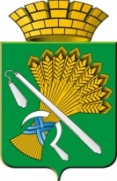 АДМИНИСТРАЦИЯ КАМЫШЛОВСКОГО ГОРОДСКОГО ОКРУГА   П О С Т А Н О В Л Е Н И ЕПРОЕКТот __. __. 2023  № ___                       Об утверждении Положения о Единой дежурно-диспетчерской службе (ЕДДС) Камышловского городского округаВ соответствии с федеральными законами от 21 декабря 1994 года № 68-ФЗ «О защите населения и территорий от чрезвычайных ситуаций природного и техногенного характера», от 30 декабря 2020 года № 488-ФЗ «Об обеспечении вызова экстренных оперативных служб по единому номеру «112» и о внесении изменений в отдельные законодательные акты Российской Федерации», Указом Президента Российской Федерации от 28 декабря 2010 года № 1632 «О совершенствовании системы обеспечения вызова экстренных оперативных служб на территории Российской Федерации», постановлениями Правительства Российской Федерации от 24.03.1997 № 334 «О Порядке сбора и обмена в Российской Федерации информацией в области защиты населения и территорий от чрезвычайных ситуаций природного и техногенного характера», от 30.12.2003 № 794 «О единой государственной системе предупреждения и ликвидации чрезвычайных ситуаций», от 21.11.2011 № 958 «О системе обеспечения вызова экстренных оперативных служб по единому номеру «112» и от 28.12.2020 № 2322 «О порядке взаимодействия федеральных органов исполнительной власти, органов исполнительной власти субъектов Российской Федерации, органов местного самоуправления с операторами связи и редакциями средств массовой информации в целях оповещения населения о возникающих опасностях», распоряжением Правительства Российской Федерации от 03.12.2014 № 2446-р, национальным стандартом Российской Федерации ГОСТ Р 22.7.01-2021 «Безопасность в чрезвычайных ситуациях. Единая дежурно-диспетчерская служба. Основные положения», утвержденным приказом Федерального агентства по техническому регулированию и метрологии от 27.01.2021 № 25-ст «Об утверждении национального стандарта Российской Федерации», Типовым порядком обеспечения на муниципальном уровне едиными дежурно-диспетчерскими службами муниципальных образований координации деятельности органов повседневного управления единой государственной системы предупреждения и ликвидации чрезвычайных ситуаций и органов управления гражданской обороной, организации информационного взаимодействия федеральных органов исполнительной власти, органов исполнительной власти субъектов Российской Федерации, органов местного самоуправления и организаций при решении задач в области защиты населения и территорий от чрезвычайных ситуаций и гражданской обороны, а также при осуществлении мер информационной поддержки принятия решений в области защиты населения и территорий от чрезвычайных ситуаций и гражданской обороны, одобренным протоколом заседания Правительственной комиссии по предупреждению и ликвидации чрезвычайных ситуаций и обеспечению пожарной безопасности от 13.08.2021 № 3, Примерным положением о единой дежурно-диспетчерской службе муниципального образования, одобренным протоколом заседания Правительственной комиссии по предупреждению и ликвидации чрезвычайных ситуаций и обеспечению пожарной безопасности от 29.11.2022 № 9, Законом Свердловской области от 27 декабря 2004 года № 221-ОЗ «О защите населения и территорий от чрезвычайных ситуаций природного и техногенного характера в Свердловской области», постановлениями Правительства Свердловской области от 28.02.2005 № 139-ПП «О Свердловской областной подсистеме единой государственной системы предупреждения и ликвидации чрезвычайных ситуаций» и от 04.02.2021 № 44-ПП «Об утверждении Порядка сбора и обмена информацией по вопросам защиты населения и территорий от чрезвычайных ситуаций природного и техногенного характера на территории Свердловской области», в целях обеспечения функционирования Свердловской областной подсистемы единой государственной системы предупреждения и ликвидации чрезвычайных ситуаций, противодействия угрозам техногенного и природного характера, а также террористическим проявлениям на территории Свердловской области и определения основных задач, функций и полномочий единых дежурно-диспетчерских служб в Свердловской области, Постановлением Правительства Свердловской области от 14.04.2023 № 269-ПП «О внесении изменений в постановление Правительства Свердловской области от 13.06.2019 № 358-ПП «О порядке функционирования единых дежурно-диспетчерских служб в Свердловской области», руководствуясь пунктом 29 статьи 6 Устава Камышловского городского округа, в целях приведения в соответствие с требованиями нормативных документов, обеспечения функционирования, определения основных задач, функций и полномочий Единой дежурно-диспетчерской службы Камышловского городского округа, администрация Камышловского городского округа   ПОСТАНОВЛЯЕТ:1. Утвердить: Положение о Единой дежурно - диспетчерской службе (ЕДДС) Камышловского городского округа (далее — Положение) (прилагается).2. Директору муниципального казенного учреждения «Центр обеспечения деятельности администрации Камышловского городского округа» (далее-МКУ «ЦОДА КГО») Фадееву Д.Ю. в срок до 28.07.2023 года организовать деятельность Единой дежурно-диспетчерской службы Камышловского городского округа (далее - ЕДДС) в соответствии с утвержденным Положением;3. Рекомендовать руководителям предприятий, организаций и учреждений независимо от форм собственности и ведомственной принадлежности, имеющих дежурные (диспетчерские) подразделения на территории Камышловского городского округа, в целях обеспечения функционирования подсистемы единой государственной системы предупреждения и ликвидации чрезвычайных ситуаций, противодействия угрозам техногенного и природного характера, а  также террористическим актам на территории Камышловского городского округа, в срок до 28.07.2023 года:- внести необходимые изменения в документы, определяющие работу аварийно-диспетчерских и дежурных диспетчерских служб;- заключить установленным порядком соглашения об осуществлении информационного обмена при решении задач предупреждения и ликвидации чрезвычайных ситуаций с ЕДДС.4. В рамках системы антикризисного управления обеспечить отработку и представление оперативных и планирующих документов ЕДДС в ФКУ «Центр управления в кризисных ситуациях Главного управления МЧС России по Свердловской области» (далее- ЦУКС). 5. Руководство по вопросам обеспечения хозяйственной деятельности, взаимодействия со структурными подразделениями администрации Камышловского городского округа возложить на директора МКУ «ЦОДА КГО». 6. Опубликовать настоящее постановление в газете «Камышловские известия» и на официальном сайте Камышловского городского округа в информационно-телекоммуникационной сети «Интернет».7. Постановление администрации Камышловского городского округа от 22.11.2021 года № 854 «Об утверждении Положения о Единой дежурно- диспетчерской службе (ЕДДС) Камышловского городского округа» считать утратившими силу. 8.  Контроль за исполнением постановления оставляю за собой.Глава Камышловского городского округа                                    А.В. ПоловниковПОЛОЖЕНИЕО ЕДИНОЙ ДЕЖУРНО-ДИСПЕТЧЕРСКОЙ СЛУЖБЕКАМЫШЛОВСКОГО ГОРОДСКОГО ОКРУГАГлава 1. Общие положенияНастоящее положение определяет основные задачи, функции, порядок работы, состав и структуру, требования к руководству и дежурно-диспетчерскому персоналу, комплектованию и подготовке кадров, помещениям, оборудованию, финансированию и полномочиям Единой дежурно-диспетчерской службы в Камышловского городского округа (далее – ЕДДС) с учетом эксплуатации и развития системы обеспечения вызова экстренных оперативных служб по единому номеру «112» на территории Свердловской области (далее – система-112), построения (внедрения), развития и эксплуатации на базе ЕДДС аппаратно-программного комплекса «Безопасный город» (далее – АПК «Безопасный город»).2. ЕДДС является органом повседневного управления муниципального уровня Свердловской областной подсистемы единой государственной системы предупреждения и ликвидации чрезвычайных ситуаций (далее – областная РСЧС), обеспечивающим деятельность органов местного самоуправления Камышловского городского округа в области:1) защиты населения и территорий от чрезвычайных ситуаций (далее – ЧС) (происшествий);2) управления силами и средствами областной РСЧС предназначенными и привлекаемыми для предупреждения и ликвидации ЧС (происшествий), а также в условиях ведения гражданской обороны (далее – ГО);3) информационного взаимодействия территориальных органов федеральных органов исполнительной власти (далее – территориальные органы), исполнительных органов государственной власти Свердловской области (далее – ИОГВ), органов местного самоуправления и организаций при осуществлении мер информационной поддержки принятия решений и решении задач в области защиты населения и территорий от ЧС (происшествий) и в условиях ведения гражданской обороны (далее-ГО);4) оповещения и информирования населения Камышловского городского округа о ЧС (происшествиях);5) координации деятельности органов повседневного управления Камышловского звена РСЧС;6) приема и обработки вызовов (сообщений о происшествиях), поступающих по единому номеру «112».ЕДДС является базовой основой для построения и развития систем (сегментов) АПК «Безопасный город».3. Вышестоящими органами повседневного управления областной РСЧС для ЕДДС являются:1) центр управления в кризисных ситуациях Главного управления Министерства Российской Федерации по делам гражданской обороны, чрезвычайным ситуациям и ликвидации последствий стихийных бедствий по Свердловской области (далее – ЦУКС);2) ситуационно-кризисный центр Свердловской области государственного казенного учреждения Свердловской области «Территориальный центр мониторинга и реагирования на чрезвычайные ситуации в Свердловской области» (далее – СКЦ);3) дежурно-диспетчерские службы (далее – ДДС) исполнительных органов государственной власти (далее-ИОГВ).4. Координацию деятельности ЕДДС в области ГО и защиты населения, и территорий от ЧС природного и техногенного характера осуществляет ЦУКС.5. Постоянно действующим органом управления областной РСЧС для ЕДДС является орган, специально уполномоченный на решение задач в области защиты населения и территорий от ЧС и (или) ГО- отдел гражданской обороны и пожарной безопасности администрации Камышловского городского округа (далее- отдел ГО и ПБ).6. Координационным органом управления областной РСЧС для ЕДДС является комиссия по предупреждению и ликвидации чрезвычайных ситуаций, и обеспечению пожарной безопасности Камышловского городского округа (далее – КЧС и ОПБ).7. ЕДДС является вышестоящим органом для всех дежурных диспетчерских служб (далее-ДДС), аварийно-диспетчерских служб (далее- АДС) в том числе, экстренных оперативных служб (далее- ЭОС), организаций (объектов), действующих на территории Камышловского городского округа, независимо от их ведомственной принадлежности и форм собственности по вопросам сбора, обработки, анализа и обмена информацией, оповещения и информирования об угрозе и возникновении ЧС (происшествий), а также является координирующим органом по вопросам совместных действий ДДС и АДС при реагировании на ЧС (происшествие).8. Общее руководство ЕДДС осуществляет глава Камышловского городского округа, непосредственное руководство ЕДДС осуществляет начальник ЕДДС. 9. ЕДДС Камышловского городского округа создана и осуществляет свою деятельность как структурное подразделение на базе муниципального казенного учреждения «Центр обеспечения деятельности администрации Камышловского городского округа» (далее – МКУ «ЦОДА КГО»).10. ЕДДС включает в себя персонал ЕДДС, технические средства управления, связи и оповещения, а также комплекс средств автоматизации ЕДДС и автоматизированные рабочие места специалистов ЕДДС.11. Целями создания ЕДДС являются:1) повышение готовности органов местного самоуправления и служб Камышловского городского округа, к реагированию на угрозы возникновения или возникновение ЧС (происшествий);2) обеспечение мер по защите населения от ЧС (происшествий), пожарной безопасности на территории Камышловского городского округа, в том числе по обеспечению безопасности людей на водных объектах, охране их жизни и здоровья;3) снижение рисков и смягчение последствий ЧС (происшествий) природного и техногенного характера;4) обеспечение мероприятий заблаговременной подготовки к ведению ГО;5) поддержание в готовности к действиям органов повседневного управления муниципального звена областной РСЧС и органов управления ГО, предназначенных (выделяемых) для предупреждения и ликвидации ЧС (происшествий), решения задач в области ГО;6) повышение эффективности взаимодействия привлекаемых сил и средств муниципального звена областной РСЧС, в том числе экстренных оперативных служб, организаций (объектов), при их совместных действиях по предупреждению и ликвидации ЧС (происшествий);7) достижение согласованных действий органов повседневного управления муниципального звена областной РСЧС при выполнении мероприятий по предупреждению и ликвидации ЧС (происшествий) природного и техногенного характера, и органов управления ГО при подготовке к ведению и ведении ГО;8) обеспечение исполнения полномочий органами местного самоуправления по организации и осуществлению мероприятий по ГО;9) осуществление мониторинга опасных природных явлений и техногенных процессов, способных привести к возникновению ЧС (происшествий), прогнозирование ЧС (происшествий), а также оценка их социально-экономических последствий;10) своевременное информирование органов повседневного управления муниципального звена областной РСЧС, органов управления ГО о прогнозируемых и возникших ЧС (происшествиях);11) обеспечение информационного обмена между органами управления областной РСЧС в области защиты населения и территорий от ЧС (происшествий);12) обеспечение сбора и обмена информацией в области ГО.12. ЕДДС осуществляет свою деятельность во взаимодействии с постоянно действующими органами и органами повседневного управления областной РСЧС регионального, муниципального и объектового уровня, подведомственными учреждениями ИОГВ, обеспечивающими деятельность этих органов в области защиты населения и территорий от ЧС (происшествий), ДДС, действующими на территории Камышловского городского округа независимо от их ведомственной принадлежности и форм собственности, а также соседними ЕДДС. Взаимодействие регулируется в соответствии с постановлениями Правительства Российской Федерации от 24.03.1997 № 334 «О Порядке сбора и обмена в Российской Федерации информацией в области защиты населения и территорий от чрезвычайных ситуаций природного и техногенного характера» и от 28.12.2020 № 2322 «О порядке взаимодействия федеральных органов исполнительной власти, органов исполнительной власти субъектов Российской Федерации, органов местного самоуправления с операторами связи и редакциями средств массовой информации в целях оповещения населения о возникающих опасностях», приказами Министерства Российской Федерации по делам гражданской обороны, чрезвычайным ситуациям и ликвидации последствий стихийных бедствий (далее – МЧС России) от 26.08.2009 № 496 «Об утверждении Положения о системе и порядке информационного обмена в рамках единой государственной системы предупреждения и ликвидации чрезвычайных ситуаций», от 05.07.2021 № 429 «Об установлении критериев информации о чрезвычайных ситуациях природного и техногенного характера», от 05.07.2021 № 430 «Об утверждении Правил обеспечения центрами управления в кризисных ситуациях территориальных органов МЧС России координации деятельности органов повседневного управления единой государственной системы предупреждения и ликвидации чрезвычайных ситуаций и органов управления гражданской обороной, организации информационного взаимодействия федеральных органов исполнительной власти, органов исполнительной власти субъектов Российской Федерации, органов местного самоуправления и организаций на межрегиональном и региональном уровнях» и от 11.01.2021 № 2 «Об утверждении Инструкции о сроках и формах представления информации в области защиты населения и территорий от чрезвычайных ситуаций природного и техногенного характера», постановлением Правительства Свердловской области от 04.02.2021 № 44-ПП «Об утверждении Порядка сбора и обмена информацией по вопросам защиты населения и территорий от чрезвычайных ситуаций природного и техногенного характера на территории Свердловской области», законами и иными нормативными правовыми актами Свердловской области, нормативными документами в области информационного взаимодействия.Взаимодействие организуется на основе согласованных регламентов взаимодействия и подписанных соглашений об информационном взаимодействии ЕДДС с ЦУКС, СКЦ, ДДС территориальных органов, ДДС ИОГВ, органами ЧС и ГО, органами местного самоуправления, ДДС организаций, соседними ЕДДС и службами жизнеобеспечения, осуществляющих свою деятельность на территории Камышловского городского округа.Для обеспечения обмена информацией при взаимодействии в ЕДДС разрабатываются инструкции об обмене информацией между ЦУКС, СКЦ, ДДС территориальных органов, ДДС ИОГВ, органами ЧС и ГО, органами местного самоуправления, ДДС организаций, соседними ЕДДС.13. ЕДДС в своей деятельности руководствуется  Конституцией Российской Федерации, общепризнанными принципами и нормами международного права, международными договорами Российской Федерации, федеральными конституционными законами, федеральными законами, нормативными правовыми актами Президента Российской Федерации и Правительства Российской Федерации, МЧС России, а также нормативными правовыми актами Свердловской области, администрации Камышловского городского округа, определяющими порядок обмена информацией при взаимодействии, и  настоящим положением.14. Категории ЕДДС определяются в соответствии с численностью населения на обслуживаемой ею территории:I категория – более 1 млн. человек;II категория – от 250 тыс. до 1 млн. человек;III категория – от 100 до 250 тыс. человек;IV категория – от 50 до 100 тыс. человек;V категория – до 50 тыс. человек.Категории ЕДДС муниципальных образований приведены в приложении № 1 к настоящему положению.Глава 2. Основные задачи ЕДДСОсновными задачами ЕДДС являются:1) обеспечение координации действий сил и средств областной РСЧС и ГО муниципального уровня, расположенных на территории Камышловского городского округа, при их совместных действиях, доведение до них задач при подготовке и выполнении мероприятий по ГО, угрозе или возникновении ЧС (происшествий), а также по локализации и ликвидации последствий пожаров, аварий, стихийных бедствий и других ЧС (происшествий), доведение информации о принятии необходимых экстренных мер и решений в соответствии с планом действий по предупреждению и ликвидации ЧС Камышловского городского округа, планом гражданской обороны и защиты населения Камышловского городского округа;2) обеспечение организации информационного взаимодействия при решении задач в области защиты населения и территорий от ЧС (происшествий) при подготовке к ведению и ведении ГО, а также при осуществлении мер информационной поддержки принятия решений в области защиты населения и территорий от ЧС (происшествий) при подготовке к ведению и ведении ГО с использованием информационных систем, в том числе автоматизированной информационно-управляющей системы РСЧС (далее – система РСЧС) (через «Личный кабинет ЕДДС»);3) взаимодействие с органами управления областной РСЧС муниципального уровня, администрацией Камышловского городского округа и ДДС в целях оперативного реагирования на ЧС (происшествия), а также с органами управления ГО при подготовке к ведению и ведении ГО;4) прием и передача сигналов оповещения и экстренной информации, сигналов (распоряжений) на изменение режимов функционирования органов управления и сил муниципального звена областной РСЧС;5) прием и передача сигналов оповещения ГО от вышестоящих органов управления областной РСЧС, сигналов на изменение режимов функционирования для органов управления и сил муниципального звена областной РСЧС;6) прием от населения, организаций, технических систем мониторинга безопасности среды обитания и правопорядка на обслуживаемой территории сообщений об угрозе или факте возникновения ЧС (происшествий);7) анализ и оценка достоверности поступающей информации, доведение ее до ДДС, в том числе экстренных оперативных служб, организаций (объектов), действующих на территории Камышловского городского округа, в компетенцию которых входит реагирование на принятое решение;8) сбор сведений о выполнении органами повседневного управления областной РСЧС и органами управления ГО мероприятий, проводимых при угрозе возникновения или возникновении ЧС (происшествий), а также при подготовке к ведению и ведении ГО;9) сбор, обработка и обмен между органами повседневного управления областной РСЧС и органами управления ГО информацией в области защиты населения и территорий от ЧС и ГО;10) своевременная корректировка соглашений и регламентов о реагировании на ЧС (происшествия) и информационном взаимодействии ЕДДС с ДДС, в том числе экстренных оперативных служб, организаций (объектов), действующих на территории Камышловского городского округа, по вопросам сбора, обработки, анализа и обмена информацией, оповещения и информирования об угрозе и возникновении ЧС (происшествий);11) участие в проведении учений и тренировок с органами повседневного управления областной РСЧС и органами управления ГО по выполнению возложенных на них задач;12) сбор и обработка данных, необходимых для подготовки и принятия управленческих решений по предупреждению и ликвидации ЧС (происшествий), а также контроль за исполнением принятых управленческих решений по предупреждению и ликвидации ЧС (происшествий);13) сбор от ДДС, служб контроля и наблюдения за окружающей средой, систем мониторинга безопасности среды обитания и правопорядка, действующих на территории Камышловского городского округа, информации об угрозе или факте возникновения ЧС (происшествия), сложившейся обстановке и действиях сил и средств по ликвидации ЧС (происшествий);14) обработка и анализ данных о ЧС (происшествиях), определение их масштаба и уточнение состава сил, привлекаемых для реагирования на ЧС (происшествия), их оповещение о переводе в один из режимов функционирования областной РСЧС;15) обобщение, оценка и контроль данных об обстановке, принятых мерах по ликвидации ЧС (происшествий) и реагированию на происшествия, подготовка и корректировка заранее разработанных и согласованных со службами, расположенными на территории Камышловского городского округа, вариантов управленческих решений по ликвидации ЧС (происшествий), принятие экстренных мер и необходимых решений в пределах своих полномочий;16) доведение до главы Камышловского городского округа, до ДДС и организаций предупреждений об угрозе возникновения или возникновении ЧС (происшествий);17) оповещение должностных лиц администрации Камышловского городского округа, органов управления и сил муниципального звена областной РСЧС, ДДС, действующих на территории Камышловского городского округа, об угрозе возникновения или возникновении ЧС (происшествий);18) информирование ДДС, руководителей сил и средств муниципального звена областной РСЧС, привлекаемых к ликвидации ЧС (происшествий), об обстановке, принятых и рекомендуемых мерах;19) доведение задач, поставленных вышестоящими органами управления областной РСЧС, до ДДС, сил и средств муниципального звена областной РСЧС, привлекаемых к ликвидации ЧС (происшествий), контроль их выполнения и организация взаимодействия;20) осуществление информирования населения Камышловского городского округа об угрозе возникновения или возникновении ЧС (происшествий), мерах и способах защиты от поражающих факторов источника ЧС (происшествия);21) осуществление своевременного оповещения населения об угрозе возникновения или возникновении ЧС (происшествий);22) мониторинг, анализ, прогнозирование, оценка, контроль сложившейся обстановки на основе информации, поступающей от различных автоматизированных систем и оконечных устройств;23) управление силами и средствами, предназначенными и привлекаемыми для предупреждения и ликвидации ЧС (происшествий), на обслуживаемой территории;24) представление докладов (донесений) об угрозе или возникновении ЧС (происшествий), сложившейся обстановке, возможных вариантах решений и действиях по ликвидации ЧС (происшествий) на основе ранее подготовленных и согласованных планов вышестоящим органам управления областной РСЧС по подчиненности;25) представление оперативной информации о произошедших ЧС (происшествиях), ходе работ по их ликвидации и соответствующих докладов по подчиненности;26) регистрация и документирование всех входящих и исходящих сообщений, и вызовов, обобщение информации о произошедших ЧС (происшествиях) (за сутки дежурства), ходе работ по их ликвидации и представление соответствующих донесений (докладов) по подчиненности, формирование отчетов о поступившей информации;27) оповещение и информирование соседних ЕДДС в соответствии с планами взаимодействия при угрозе распространения ЧС на соседние территории;28) реагирование на вызовы (сообщения о происшествиях), поступающие по всем имеющимся видам и каналам связи, в том числе по единому номеру «112», и контроль результатов реагирования;29) взаимодействие в зоне своей ответственности с дежурными службами территориальных (местных) гарнизонов противопожарной службы для оперативного предупреждения об угрозах возникновения или возникновении ЧС (происшествий) природного и техногенного характера;30) ввод в базу данных системы-112 вызовов (сообщений о происшествиях), поступающих по единому номеру «112»;31) уточнение и корректировка действий привлеченных ДДС по реагированию на вызовы (сообщения о происшествиях), поступившие по единому номеру «112»;32) контроль результатов реагирования на вызовы (сообщения о происшествиях), поступившие по единому номеру «112» с обслуживаемой территории;33) анализ информации в системе обеспечения вызова экстренных оперативных служб по единому номеру «112», полученной по результатам реагирования;34) автоматизированный сбор, обработка и анализ информации о потенциальных источниках возникновения ЧС (происшествий) природного и техногенного характера, причинах их возникновения на муниципальном и межмуниципальном уровнях;35) прогнозирование и моделирование возможных сценариев развития оперативной обстановки (с детализацией муниципального (межмуниципального) уровня, населенного пункта, объекта), проведения превентивных мероприятий силами и средствами РСЧС, направленных на минимизацию последствий возможного ущерба;36) управление рисками ЧС (происшествий) и оценка эффективности реализации комплекса мер, направленных на предупреждение ЧС (происшествий) и снижение негативных последствий при их возникновении;37) мониторинг оперативной обстановки с использованием имеющихся информационных систем и ресурсов (в том числе ресурсов органов управления РСЧС), разработка моделей обстановки с учетом метеорологического прогноза и расчетных задач (программ);38) оценка уже сложившейся и возможной обстановки на основе сопоставления и анализа всей имеющейся информации, в том числе результатов прогнозирования, с реальными данными, полученными от автоматических (автоматизированных) систем мониторинга, а также от вышестоящих, взаимодействующих и подчиненных организаций;39) подготовка вариантов решений по проведению мероприятий по предупреждению и ликвидации ЧС (происшествий) и планирование их реализации, представление главе Камышловского городского округа подготовленных предложений;40) доведение принятых решений и разработанных планов до исполнителей, информирование заинтересованных вышестоящих и взаимодействующих организаций о сложившейся обстановке, выполняемых решениях и ходе проводимых мероприятий;41) контроль ликвидации последствий ЧС (происшествий), возникших на территории Камышловского городского округа;42) обеспечение мониторинга на территории Камышловского городского округа транспортных средств экстренных оперативных служб, служб коммунального хозяйства, образовательных организаций (школьных автобусов, автобусов, осуществляющих перевозку организованных групп детей), автотранспортных предприятий, осуществляющих перевозку людей, транспортных средств, осуществляющих перевозку опасных грузов, и других транспортных средств, оснащенных аппаратурой спутниковой навигации ГЛОНАСС (ГЛОНАСС/GPS) и подключенных к региональной навигационно-информационной системе транспортного комплекса Свердловской области (далее – РНИС ТК СО), с целью обеспечения безопасности и осуществления оперативного межведомственного информационного взаимодействия и координации действий ДДС в случае инцидента для оказания помощи;43) представление информации в СКЦ о школьных автобусах (автобусах), осуществляющих перевозку организованных групп детей за пределами территории Камышловского городского округа.            Глава 3. Основные функции ЕДДСНа ЕДДС возлагаются следующие основные функции:1) прием и передача сигналов оповещения и экстренной информации;2) прием, регистрация и документирование всех входящих и исходящих сообщений, и вызовов;3) анализ и оценка достоверности поступившей информации, доведение ее до ДДС, в компетенцию которых входит реагирование на принятое сообщение;4) сбор от ДДС, действующих на территории Камышловского городского округа, сети наблюдения и лабораторного контроля ГО и защиты населения информации об угрозе или факте возникновения ЧС (происшествий), сложившейся обстановке, действиях сил и средств по ликвидации ЧС (происшествий) и доведение такой информации до реагирующих служб;5) обработка и анализ данных о ЧС (происшествиях), определение масштаба ЧС (происшествий), уточнение состава сил и средств, привлекаемых для реагирования на ЧС (происшествия), и их оповещение о переводе в соответствующие режимы функционирования;6) обобщение, оценка и контроль данных обстановки, принятых мер по ликвидации ЧС (происшествий), подготовка и корректировка заблаговременно разработанных и согласованных со службами муниципального образования вариантов управленческих решений по ликвидации ЧС (происшествий);7) самостоятельное принятие необходимых решений по защите и спасению людей (в рамках своих полномочий);8) своевременное оповещение и информирование руководящего состава органа местного самоуправления, органов управления областной РСЧС муниципального уровня, органов управления и сил ГО, ДДС, организаций и населения об угрозе возникновения или возникновении ЧС (происшествий);9) информирование ДДС и сил областной РСЧС, привлекаемых к ликвидации ЧС (происшествий), об обстановке, принятых и рекомендуемых мерах;10) организация взаимодействия с органами управления ГО и соседними ЕДДС по вопросам обеспечения выполнения мероприятий ГО и защиты населения, и территорий от ЧС (происшествий);11) обеспечение своевременного оповещения и информирования населения о ЧС (происшествиях) по решению главы Камышловского городского округа (председателя КЧС и ОПБ);12) представление в ЦУКС и СКЦ докладов (донесений) об угрозе или возникновении ЧС (происшествий), сложившейся обстановке, возможных вариантах решений и действиях по ликвидации ЧС (происшествий);13) представление оперативной информации о произошедших ЧС (происшествиях), ходе работ по их ликвидации и представление соответствующих докладов (донесений) по подчиненности в установленном порядке;14) уточнение и координация действий привлеченных ДДС по их совместному реагированию на сообщения о ЧС (происшествиях), поступающие по всем имеющимся видам и каналам связи, в том числе по единому номеру «112»;15) контроль результатов реагирования на сообщения о ЧС (происшествиях), поступающие по всем имеющимся видам и каналам связи, в том числе по единому номеру «112»;16) фиксация в оперативном режиме информации о возникающих аварийных ситуациях на объектах жилищно-коммунального хозяйства на территории Камышловского городского округа и обеспечение контроля устранения аварийных ситуаций посредством федеральной системы мониторинга и контроля устранения аварий, и инцидентов на объектах жилищно-коммунального хозяйства;17) мониторинг, анализ, прогнозирование, оценка и контроль сложившейся обстановки на основе информации, поступающей от различных информационных систем и оконечных устройств;18) информационное обеспечение органов управления областной РСЧС и КЧС и ОПБ Камышловского городского округа;19) накопление и обновление социально-экономических, природно-географических, демографических и других данных о территории Камышловского городского округа, органах управления на территории Камышловского городского округа (в том числе их ДДС), силах и средствах ГО и областной РСЧС на территории Камышловского городского округа, потенциально опасных объектах, критически важных объектах, объектах транспортной инфраструктуры и среды обитания, возможных и планируемых мероприятиях по предупреждению и ликвидации ЧС (происшествий), в том числе с использованием системы РСЧС (через «Личный кабинет ЕДДС»);20) мониторинг состояния комплексной безопасности объектов социального назначения, здравоохранения и образования с круглосуточным пребыванием людей;21) контроль и принятие мер по обеспечению готовности к задействованию местной автоматизированной системы централизованного оповещения населения, в том числе комплексной системы экстренного оповещения населения (при ее наличии), систем мониторинга безопасности среды обитания и правопорядка, и других систем, выведенных в ЕДДС, а также обеспечение устойчивого и непрерывного функционирования системы управления, и средств автоматизации;22) участие в организации профессиональной подготовки, профессиональной переподготовки и повышения квалификации специалистов ЕДДС для несения оперативного дежурства;23) осуществление информационного обмена по оперативной обстановке с органами повседневного управления областной РСЧС, в том числе с использованием системы РСЧС (через «Личный кабинет ЕДДС») и АПК «Безопасный город»;24) представление в ЦУКС и СКЦ отчетов о проведенных превентивных мероприятиях в соответствии с полученным прогнозом возможных ЧС (происшествий) или экстренным (оперативным) предупреждением о прохождении опасных и (или) комплекса неблагоприятных метеорологических явлений;25) доведение экстренных (оперативных) предупреждений об угрозе возникновения или возникновении ЧС (происшествий), об опасных и (или) о комплексе неблагоприятных метеорологических явлениях, моделях возможного развития обстановки, рекомендаций по снижению рисков до руководящего состава администрации и организаций Камышловского городского округа, ДДС, организаторов мероприятий с массовым пребыванием людей, туристических групп на обслуживаемой территории;26) обеспечение надежного, устойчивого, непрерывного и круглосуточного функционирования средств автоматизации и оборудования, установленного в ЕДДС и обеспечивающего её функционирование;27) обеспечение информационного взаимодействия территориальных органов, ИОГВ, администрации Камышловского городского округа и организаций при решении задач в области защиты населения и территорий от ЧС и при подготовке к ведению и ведении ГО, а также при осуществлении мер информационной поддержки принятия решений в области защиты населения и территорий от ЧС и при подготовке к ведению и ведении ГО;28) доведение задач, поставленных вышестоящими органами управления областной РСЧС, до соответствующих ДДС, экстренных оперативных служб и организаций (объектов), контроль их выполнения и организация взаимодействия.Глава 4. Состав и структура ЕДДС17. ЕДДС включает в себя: персонал ЕДДС, технические средства управления, связи и оповещения, а также комплекс средств автоматизации ЕДДС и автоматизированные рабочие места дежурно-диспетчерского персонала ЕДДС.В состав персонала ЕДДС входят: 1) руководство ЕДДС (начальник ЕДДС, заместитель руководителя ЕДДС – старший оперативный дежурный);2) дежурно-диспетчерский персонал ЕДДС (оперативный дежурный ЕДДС, помощники оперативного дежурного ЕДДС – специалисты по приёму и обработке экстренных вызовов);3) инженер ЕДДС.Из числа персонала ЕДДС формируется оперативная дежурная смена (далее – ОДС) ЕДДС для несения круглосуточного дежурства.Численный состав ОДС ЕДДС определяется в зависимости от категории ЕДДС, характеристики обслуживаемой территории (наличия потенциальных опасных объектов, состояния транспортной инфраструктуры, наличия рисков возникновения ЧС (происшествий)), количества населения на обслуживаемой территории, средней продолжительности обработки звонка и количества звонков в сутки, но не менее, чем указано в утвержденной проектной документации (с учетом решений проектно-сметной документации системы обеспечения вызова экстренных оперативных служб по единому номеру «112» в Свердловской области).Перечень и состав должностей ЕДДС согласовываются с Главным управлением Министерства Российской Федерации по делам гражданской обороны, чрезвычайным ситуациям и ликвидации последствий стихийных бедствий по Свердловской области (далее – ГУ МЧС России по СО) и определяются распорядительным актом главы Камышловского городского округа.Перечень и состав должностей ЕДДС Камышловского городского округа приведены в приложении № 1 к настоящему положению.По решению главы Камышловского городского округа, для обеспечения функционирования ЕДДС могут привлекаться специалисты штатной структуры администрации Камышловского городского округа (аналитики, специалисты служб технической поддержки и другие специалисты исходя из фактических задач и нужд ЕДДС).Минимальный численный состав ОДС ЕДДС должен составлять не менее трех человек (один оперативный дежурный ЕДДС, два помощника оперативного дежурного ЕДДС – специалиста по приёму и обработке экстренных вызовов).18. Начальник ЕДДС назначается на должность приказом директора МКУ «ЦОДА КГО» по решению Главы Камышловского городского округа и согласованию с Министерством общественной безопасности Свердловской области. Начальник ЕДДС освобождается от должности приказом директора МКУ «ЦОДА КГО» по решению Главы Камышловского городского округа.Комплектование ЕДДС работниками осуществляется начальником ЕДДС по согласованию с главой Камышловского городского округа.Глава 5. Требования к руководству и дежурно-диспетчерскому персоналу ЕДДС19. Руководство и дежурно-диспетчерский персонал ЕДДС должны знать требования документов, регламентирующих их деятельность, и соблюдать их.
          20. Начальник (руководитель) ЕДДС:1) должен знать:нормативные правовые акты в области защиты населения и территорий;нормативные правовые акты и другие документы, регламентирующие порядок функционирования ЕДДС;риски возникновения ЧС (происшествий), характерные для территории Камышловского городского округа;административно-территориальное деление, границы, численность населения, географические, климатические и природные особенности обслуживаемой территории;структуру, состав и порядок функционирования ЕДДС;структуру областной РСЧС, муниципального звена РСЧС, АПК «Безопасный город», системы оповещения, системы-112, перечень аварийно-спасательных формирований, находящихся на территории Камышловского городского округа;состав сил и средств постоянной готовности муниципального звена РСЧС, администрации Камышловского городского округа находящихся на территории Камышловского городского округа, а также их задачи, порядок привлечения, дислокацию, назначение, тактико-технические характеристики специальной техники;организацию систем ДДС на территории Камышловского городского округа;зоны ответственности ЕДДС, зоны ответственности ДДС экстренного реагирования и взаимодействующих организаций, их адреса, полное наименование и характеристики;районы выезда пожарно-спасательных подразделений, наименование местностей и транспортных магистралей, имеющихся на территории Камышловского городского округа;дислокацию, назначение и тактико-технические характеристики техники, привлекаемой для ликвидации и предупреждения ЧС (происшествий), места размещения складов специальных средств спасения и пожаротушения;расположение на территории Камышловского городского округа потенциально опасных объектов, опасных производственных объектов, социально значимых объектов, объектов экономики, их адреса, полное наименование и характеристики;порядок проведения эвакуации населения из зоны ЧС (происшествия), местонахождение пунктов временного размещения, их вместимость;назначение, тактико-технические характеристики автоматизированной системы ЕДДС, средств связи и другого оборудования, обеспечивающего функционирование ЕДДС их возможности, порядок функционирования и эксплуатации;общую характеристику населенных пунктов и объектов, расположенных на соседних территориях;правила техники безопасности при использовании средств автоматизациии электрооборудования;функциональные обязанности и должностные инструкции;алгоритм действий персонала ЕДДС в различных режимах функционирования;документы, определяющие действия по сигналам управления и оповещения;порядок информационного обмена;правила и порядок ведения документации;схему организации связи на территории Камышловского городского округа;правила электробезопасности при использовании средств телекоммуникации и установленного в ЕДДС оборудования;состав, возможности, порядок функционирования комплекса средств связи, аппаратно-программного комплекса оповещения, средств автоматизации работы ЕДДС;состав и порядок функционирования АПК «Безопасный город»;состав и функционирование комплекса средств автоматизации и специального программного обеспечения системы-112;структуру и порядок функционирования ЕДДС;должен уметь:организовать функционирование ЕДДС и обеспечить выполнение задач, возложенных на ЕДДС;разрабатывать нормативно-методические документы, документацию по обеспечению функционирования, совершенствования и развития ЕДДС, в том числе соглашения и регламенты информационного взаимодействия с ДДС и службами жизнеобеспечения, действующими на территории Камышловского городского округа;организовать обеспечение и оснащение ЕДДС оборудованием и имуществом, необходимым для функционирования ЕДДС, и их правильную эксплуатацию;разрабатывать предложения по дальнейшему совершенствованию, развитию и повышению технической оснащенности ЕДДС;организовать обеспечение и оснащение ЕДДС оборудованием и имуществом, необходимым для функционирования ЕДДС, их правильную эксплуатацию;организовать оперативно-техническую работу, дополнительное профессиональное образование персонала ЕДДС;организовать проведение занятий, тренировок, учений, повышение уровня знаний и умений дежурно-диспетчерского персонала ЕДДС;добиваться знания и исполнения дежурно-диспетчерским персоналом ЕДДС своих обязанностей;уметь использовать в работе информационные системы, средства связи и другое оборудование, обеспечивающее работу ЕДДС;повышать уровень теоретической и практической подготовки.Квалификационные требования к начальнику (руководителю) ЕДДС:          образование высшее или среднее профессиональное;знание нормативных документов в области защиты населения и территорий от ЧС и при подготовке к ведению и ведению ГО;специальная подготовка по установленной программе;допуск к работе со сведениями, составляющими государственную тайну (при необходимости).21. Заместитель начальника (руководителя) ЕДДС - старший оперативный дежурный1) должен знать:требования нормативных правовых актов в области защиты населения и территорий от ЧС и при подготовке к ведению и ведении ГО;требования нормативных правовых актов и других документов, регламентирующие порядок функционирования ЕДДС;риски возникновения ЧС (происшествий), характерные для территории Камышловского городского округа;административно-территориальное деление, границы, численность населения, географические, климатические и природные особенности территории Камышловского городского округа;структуру, состав и порядок функционирования ЕДДС;структуру областной РСЧС, состав сил и средств постоянной готовности территориального звена областной РСЧС, органов местного самоуправления, находящихся на территории Камышловского городского округа, а также их задачи, порядок привлечения, дислокацию, назначение, тактико-технические характеристики специальной техники;структуру АПК «Безопасный город», системы оповещения, системы-112, перечень аварийно-спасательных формирований, находящихся на территории Камышловского городского округа, их состав и порядок функционирования;организацию систем ДДС на территории Камышловского городского округа;зоны ответственности ЕДДС, зоны ответственности ДДС экстренного реагирования и взаимодействующих организаций, их адреса, полное наименование и характеристики;районы выезда пожарно-спасательных подразделений, наименование местностей и транспортных магистралей, имеющихся на территории Камышловского городского округа;дислокацию, назначение и тактико-технические характеристики техники, привлекаемой для ликвидации и предупреждения ЧС (происшествий), места размещения складов специальных средств спасения и пожаротушения;расположение на территории Камышловского городского округа потенциально опасных объектов, опасных производственных объектов, социально значимых объектов, объектов экономики, их адреса, полное наименование и характеристики;порядок проведения эвакуации населения из зоны ЧС (происшествий), местонахождение пунктов временного размещения, их вместимость;назначение, тактико-технические характеристики автоматизированной системы ЕДДС, средств связи и другого оборудования, обеспечивающего функционирование ЕДДС, их состав, возможности, порядок функционирования и эксплуатации;общую характеристику населенных пунктов и объектов, расположенных на соседних территориях;правила техники безопасности при использовании средств автоматизации и электрооборудования;функциональные обязанности и должностные инструкции;алгоритм действий персонала ЕДДС в различных режимах функционирования;документы, определяющие действия по сигналам управления и оповещения;порядок информационного обмена;правила и порядок ведения документации;схему организации связи на территории Камышловского городского округа;правила электробезопасности при использовании средств телекоммуникации;состав, возможности, порядок функционирования комплекса средств связи, аппаратно-программного комплекса оповещения, средств автоматизации работы ЕДДС;состав и порядок функционирования АПК «Безопасный город»;состав и функционирование комплекса средств автоматизации и специального программного обеспечения системы-112;должен уметь:организовать функционирование, выполнение и контроль за выполнением задач, возложенных на ЕДДС;разрабатывать нормативно-методические документы, документацию по обеспечению функционирования, совершенствования и развития ЕДДС, в том числе соглашения и регламенты информационного взаимодействия с ДДС и службами жизнеобеспечения, действующими на территории Камышловского городского округа;организовать оперативно-техническую работу;организовать дополнительное профессиональное образование персонала ЕДДС;организовать проведение занятий, тренировок и учений;разрабатывать предложения по дальнейшему совершенствованию, развитию и повышению технической оснащенности ЕДДС;уметь использовать в работе информационные системы, средства связи и другое оборудование, обеспечивающее функционирование ЕДДС;организовать обеспечение и оснащение ЕДДС оборудованием и имуществом, необходимым для функционирования ЕДДС, и их правильную эксплуатацию;повышать знания и умения, уровень теоретической и практической подготовки дежурно-диспетчерского персонала ЕДДС;принимать участие в подготовке и проведении занятий по профессиональной подготовке дежурно-диспетчерского персонала ЕДДС;добиваться знания и исполнения дежурно-диспетчерским персоналом ЕДДС своих обязанностей;выполнять обязанности начальника (руководителя) ЕДДС в его отсутствие;выполнять обязанности оперативного дежурного ЕДДС (при необходимости).Квалификационные требования к заместителю начальника (руководителя) ЕДДС - старшему оперативному дежурному:образование высшее или среднее специальное;знание нормативных документов в области защиты населения и территорий от ЧС и при подготовке к ведению и ведении ГО; специальная подготовка по установленной программе;наличие допуска к работе со сведениями, составляющими государственную тайну (при необходимости).22. Оперативный дежурный ЕДДС:должен знать:требования нормативных правовых актов в области защиты населения и территорий от ЧС (происшествий) и при подготовке к ведению и ведении ГО;требования нормативных правовых актов и других документов, регламентирующих порядок функционирования ЕДДС;риски возникновения ЧС (происшествий), характерные для территории Камышловского городского округа;административно-территориальное деление, границы, численность населения, географические, климатические и природные особенности территории Камышловского городского округа;структуру областной РСЧС, состав сил и средств постоянной готовности территориального звена областной РСЧС, органов местного самоуправления, находящихся на территории Камышловского городского округа;, а также их задачи, порядок привлечения, дислокацию, назначение, тактико-технические характеристики специальной техники;структуру АПК «Безопасный город», системы оповещения, системы-112, перечень аварийно-спасательных формирований, находящихся на территории Камышловского городского округа, их состав и порядок функционирования;организацию систем ДДС на территории Камышловского городского округа;зоны ответственности ЕДДС, зоны ответственности ДДС экстренного реагирования и взаимодействующих организаций, их адреса, полное наименование и характеристики;районы выезда пожарно-спасательных подразделений, наименование местностей и транспортных магистралей, имеющихся на территории Камышловского городского округа;дислокацию, назначение и тактико-технические характеристики техники, привлекаемой для ликвидации и предупреждения ЧС (происшествий), места размещения складов специальных средств спасения и пожаротушения;расположение на территории Камышловского городского округа потенциально опасных объектов, опасных производственных объектов, социально значимых объектов, объектов экономики, их адреса, полное наименование и характеристики;порядок проведения эвакуации населения из зоны ЧС (происшествий), местонахождение пунктов временного размещения, их вместимость;назначение, тактико-технические характеристики автоматизированной системы ЕДДС, средств связи и другого оборудования, обеспечивающего функционирование ЕДДС, их состав, возможности, порядок функционирования и эксплуатации;общую характеристику населенных пунктов и объектов, расположенных на соседних территориях;правила техники безопасности при использовании средств автоматизации и электрооборудования;функциональные обязанности и должностные инструкции;алгоритм действий персонала ЕДДС в различных режимах функционирования;документы, определяющие действия по сигналам управления и оповещения;порядок информационного обмена;правила и порядок ведения документации;схему организации связи на территории Камышловского городского округа;правила электробезопасности при использовании средств телекоммуникации;структуру и порядок функционирования ЕДДС;должен уметь:организовать работу оперативной дежурной смены (далее-ОДС) ЕДДС;осуществлять контроль за выполнением служебных обязанностей оперативной дежурной сменой ЕДДС;проводить мониторинг состояния общественной безопасности, правопорядка и угроз среды обитания населения (природного, техногенного, биолого-социального, экологического и другого характера) на территории Камышловского городского округа;осуществлять сбор и обработку оперативной информации о фактах или угрозе возникновения ЧС (происшествия);делать прогнозы развития обстановки;проводить анализ и оценку достоверности поступающей информации;своевременно готовить управленческие, организационные, планирующие, оперативные расчеты, доклады и иные документы;организовывать взаимодействие с вышестоящими органами управления областной РСЧС, ДДС при реагировании на ЧС (происшествия);обеспечить оперативное руководство, управление и координацию органов управления и сил КЗ РСЧС;
      осуществлять постоянный мониторинг средств массовой информации в информационно-телекоммуникационной сети «Интернет» (далее — сеть Интернет);пользоваться программными средствами, информационными системами, используемыми в деятельности ЕДДС;применять данные геоинформационных систем и расчетных задач;быстро и качественно работать с основными офисными приложениями (Word, Excel, PowerPoint) для подготовки управленческих, организационных и планирующих документов, расчетов, графиков, диаграмм, презентационных, картографических материалов, схем и планов;безошибочно набирать на клавиатуре текст со скоростью не менее 120 символов в минуту;четко говорить по радиостанции и телефону с одновременной работой за компьютером;своевременно формировать установленный комплект документов по вводной (в рамках мероприятий оперативной подготовки) или ЧС (происшествию);в соответствии с установленными временными нормативами готовить оперативные расчеты, доклады, отчетные документы;информировать главу Камышловского городского округа, руководство органов управления, руководителей сил и средств, участвующих в ликвидации ЧС (происшествия);информировать и оповещать население;эффективно использовать информационные ресурсы ЕДДС;повышать уровень теоретической и практической подготовки.Квалификационные требования к оперативному дежурному ЕДДС:образование высшее или среднее специальное;знание нормативных документов в области защиты населения и территорий и при подготовке к ведению и ведении ГО, определяющих функционирование ЕДДС, АПК «Безопасный город», системы оповещения и системы-112;умение работать на компьютере на уровне уверенного пользователя с основными офисными приложениями (Word, Excel, PowerPoint), умение пользоваться электронной почтой, сетью Интернет;специальная подготовка по установленной программе;наличие допуска к работе со сведениями, составляющими государственную тайну (при необходимости).Оперативному дежурному ЕДДС запрещено:вести телефонные переговоры, не связанные с выполнением должностных обязанностей;предоставлять какую-либо информацию средствам массовой информации и посторонним лицам без указания главы Камышловского городского округа, начальника ЕДДС;допускать в помещения ЕДДС посторонних лиц;отлучаться с места несения оперативного дежурства без разрешения начальника ЕДДС;использовать оборудование и технические средства ЕДДС не по назначению;выполнять работу, не предусмотренную должностными обязанностями и инструкциями.23. Помощник оперативного дежурного ЕДДС - специалист по приему и обработке экстренных вызовов:должен знать:требования нормативных правовых актов в области защиты населения и территорий от ЧС и при подготовке к ведению и ведении ГО;требования нормативных правовых актов и иных документов, регламентирующих порядок функционирования ЕДДС, системы-112;методические и нормативные документы, касающиеся организации системы-112, организации деятельности ДДС, информационного обмена и межведомственного взаимодействия;административно-территориальное деление, численность населения, географические, климатические и природные особенности территории Камышловского городского округа;организацию систем ДДС, расположенных на территории Камышловского городского округа, их зоны территориальной ответственности;состав и функционирование комплекса средств автоматизации, общесистемного и специального программного обеспечения системы-112;основные сведения о транспортной инфраструктуре на территории Камышловского городского округа;названия и расположение основных мест массового пребывания людей, зон отдыха, водных объектов, опасных производственных объектов, расположенных на территории Камышловского городского округа;правила русской письменной и устной речи;этические нормы общения, речевой и деловой этикет;правила опроса заявителей в зависимости от категории (типа) вызова (сообщения о происшествии) с целью определения повода обращения, уточнения признаков происшествия и принятия решения о необходимости привлечения экстренных оперативных и (или) аварийных служб;особенности информационного взаимодействия с ДДС при обработке комплексных происшествий;характеристику возможных угроз и ЧС (происшествий);правила электробезопасности при использовании средств телекоммуникации, применяемых для приема экстренных вызовов;должен уметь:идентифицировать язык абонента, если абонент разговаривает на одном из иностранных языков, входящих в перечень языков, обслуживаемых центром обработки вызовов системы-112;выбирать алгоритм опроса заявителя в зависимости от типа происшествия и следовать ему;кратко и понятно формулировать вопросы для получения информации, находить понятные заявителю формулировки, задавать наводящие вопросы;оценивать и учитывать психологическое состояние заявителя, корректно противостоять психологическому давлению с его стороны;использовать невербальные атрибуты речи: интонацию, темп, силу голоса;определять адрес (место) происшествия со слов заявителя и (или) с использованием систем позиционирования, электронных и печатных карт, по ориентирам и объектам;использовать резервные информационные ресурсы, хранимые в печатном виде (при сбоях в работе аппаратно-программных средств);пользоваться топографической картой для определения района возможного местонахождения потерявшегося человека;формулировать данные для регистрации происшествия на основании полученной от заявителя информации, не допуская собственной интерпретации полученных сведений;фиксировать одновременно с опросом заявителя сведения по существу вызова, характеристики происшествия, адрес (место) чрезвычайного события, контактные данные заявителя;применять аппаратно-программные средства, предназначенные для приема экстренных вызовов (сообщений о происшествиях);использовать гарнитуру при приеме информации;управлять вызовом с использованием функциональных возможностей телефонии;набирать текст на клавиатуре со скоростью не менее 120 символов в минуту;проводить анализ и оценку достоверности поступающей информации.Квалификационные требования к помощнику оперативного дежурного ЕДДС - специалисту по приему и обработке экстренных вызовов:образование высшее или среднее специальное;знание нормативных документов, определяющих функционирование ЕДДС и системы-112;специальная подготовка по установленной программе;умение работать на компьютере на уровне уверенного пользователя (знание основных офисных (Word, Excel, PowerPoint) или эквивалентных приложений), умение пользоваться электронной почтой, сетью Интернет и информационно-справочными ресурсами.Помощнику оперативного дежурного ЕДДС - специалисту по приему и обработке экстренных вызовов запрещено:вести телефонные переговоры, не связанные с выполнением должностных обязанностей;предоставлять какую-либо информацию средствам массовой информации и посторонним лицам без указания главы Камышловского городского округа, начальника ЕДДС;отлучаться с места несения оперативного дежурства без разрешения оперативного дежурного (далее-ОД) ЕДДС;использовать оборудование и технические средства ЕДДС не по назначению;выполнять работу, не предусмотренную должностными обязанностями и инструкциями.24. Инженер ЕДДС:1) должен знать:Требования руководящих и нормативных документы, регламентирующие методы разработки алгоритмов и программ использования вычислительной техники при обработке информации;основные принципы структурного программирования;виды программного обеспечения;технико-эксплуатационные характеристики, конструктивные особенности, назначение и режимы работы электронно-вычислительных машин, правила их технической эксплуатации;технологию автоматической обработки информации;виды технических носителей информации;правила технического обслуживания и ремонта оборудования;основы и принципы построения локальных вычислительных сетей;основы и принципы функционирования систем электрооборудования;основы и принципы функционирования программного обеспечения;основы и принципы информационной безопасности;правила оформления и ведения технической документации;основы трудового законодательства Российской Федерации;основы организации труда;правила и нормы охраны труда, техники безопасности и противопожарной защиты;2) должен уметь:работать с оборудованием автоматизированных рабочих мест;работать с программным обеспечением и информационными системами;проводить работы по техническому обслуживанию и ремонту оборудования;работать с электрооборудованием;оформлять и вести техническую документацию.Квалификационные требования к инженеру ЕДДС:образование высшее или среднее техническое;знание работы с оборудованием автоматизированных рабочих мест, программным обеспечением и информационными системами, используемых в ЕДДС;знание работы по техническому обслуживанию и ремонту оборудования.25. К персоналу ЕДДС по решению главы Камышловского городского округа, могут предъявляться дополнительные требования.Глава 6. Порядок размещения ЕДДС26. Пункт управления ЕДДС представляет собой рабочие помещения для персонала ЕДДС, оснащенные необходимыми техническими средствами и документацией. Помещения (места) для персонала ЕДДС размещаются и оборудуются с учетом обеспечения удобства исполнения им должностных обязанностей. ЕДДС Камышловского городского округа размещается в городе Камышлове, по улице Карла Маркса, дом 56 в помещениях Комитета по управлению имуществом и земельными ресурсами администрации Камышловского городского округа.27. Для размещения ЕДДС должны быть предусмотрены следующие помещения:1) комната руководителя ЕДДС;2) зал оперативной дежурной смены ЕДДС;3) комната инженера ЕДДС;4) комната для приема пищи;5) комната отдыха;6) комната для размещения серверного оборудования;7) комната для умывания и туалет.Требования к содержанию помещений ЕДДС приведены в приложении N 2 к настоящему Положению.Глава 7. Требования к оборудованию ЕДДС28. В целях обеспечения приема и передачи документов управления, обмена всеми видами информации с вышестоящими, взаимодействующими органами управления РСЧС в установленные сроки и с требуемым качеством, доведения сигналов оповещения до органов управления муниципального звена РСЧС, главы Камышловского городского округа, и населения в ЕДДС должна быть создана информационно-телекоммуникационная инфраструктура с соответствующим уровнем информационной безопасности, которая состоит из:комплекса средств автоматизации ЕДДС, включающий:единый центр оперативного реагирования АПК «Безопасный город»;комплекс средств автоматизации системы-112;систему хранения, обработки и передачи данных;систему видео-конференц-связи;систему видеоотображения информации (в том числе видеокамеру с микрофоном);систему мониторинга стационарных объектов и подвижных транспортных средств;автоматизированные рабочие места (далее-АРМ);метеостанцию;систему связи и оповещения, включающую:систему телефонной связи;средства регистрации (записи) входящих и исходящих переговоров, а также определение номера звонящего абонента;систему радиосвязи;систему оповещения должностных лиц и населения;систему внутренней связи;систему приема сигналов оповещения и боевого управления;                   систему резервного электроснабжения;специализированное программное обеспечение, позволяющее оперативной дежурной смене ЕДДС выполнять задачи по предназначению;автоматизированные рабочие места оперативной дежурной смены ЕДДС.29. Информационно-телекоммуникационная инфраструктура должна обеспечивать выполнение задач, возложенных на ЕДДС, в круглосуточном режиме. Конструктивные решения по установке и монтажу технических средств в помещениях ЕДДС выбираются с учетом минимизации влияния внешних воздействий на технические средства с целью достижения устойчивости функционирования ЕДДС в условиях ЧС (происшествий), в том числе и в военное время.30. В ЕДДС должны быть организованы:1) основные и резервные каналы связи с ЦУКС, СКЦ, органами ГО и ЧС, ДДС, потенциально опасными объектами, объектами с опасным производством, объектами с массовым пребыванием людей, расположенными на территории Камышловского городского округа, ЕДДС соседних территорий;2) канал для видео-конференц-связи с ЦУКС, СКЦ.Средства связи должны обеспечивать сопряжение с сетью связи общего пользования.31. Комплекс средств автоматизации ЕДДС (далее – комплекс автоматизации) создается как информационная система, к которой предъявляются требования о защите информации, не составляющей государственную тайну, содержащейся в государственных информационных системах, установленных законодательством Российской Федерации и предназначенных для обеспечения автоматизированного выполнения ОДС ЕДДС следующих функций:1) своевременное предоставление главе Камышловского городского округа достоверной и актуальной информации об угрозе возникновения ЧС (происшествий) на территории Камышловского городского округа;2) оперативная подготовка и доведение до исполнителей обоснованных и согласованных предложений для принятия управленческих решений по предупреждению и ликвидации ЧС (происшествий);3) накопление и обновление социально-экономических, природно-географических, демографических и других данных о Камышловском городском округе, органах управления (в том числе их дежурно-диспетчерских служб), силах и средствах постоянной готовности, потенциально опасных объектах, критически важных объектах, объектах транспортной инфраструктуры и среды обитания, возможных и планируемых мероприятиях по предупреждению и ликвидации ЧС (происшествий);4) сбор и передача данных об угрозе и факте возникновения ЧС (происшествия), сложившейся обстановке и действиях сил и средств, привлекаемых к ликвидации ЧС (происшествия);5) мониторинг, анализ, прогнозирование, оценка и контроль сложившейся обстановки на основе информации, поступающей от различных автоматизированных систем и оконечных устройств;6) подготовка данных для принятия решений по предупреждению и ликвидации ЧС (происшествий), их отображение на электронной (цифровой карте) территории Камышловского городского округа;7) представление требуемых данных вышестоящим, взаимодействующим органам управления РСЧС;8) создание и ведение информационно-справочных систем и баз данных (в том числе автоматизированных), паспортов территорий и объектов в электронном виде (в том числе в системе РСЧС) согласно перечню и формам, утверждаемым ГУ МЧС России по Свердловской области.32. Комплекс средств автоматизации ЕДДС должен сопрягаться с:1) областной РСЧС; 2) автоматизированными системами взаимодействующих ДДС;3) системой-112;4) системой оповещения должностных лиц и населения Камышловского городского округа;5) системами мониторинга, включая системы видеонаблюдения, фото-видеофиксации нарушений правил дорожного движения, пожарных и тревожных сигнализаций, поисково-навигационные системы ГЛОНАСС или ГЛОНАСС/GPS и системы мониторинга объектов жилищно-коммунального хозяйства;         6) информационно-аналитическими системами;7) системами АПК «Безопасный город» и «Умный регион»;8) другими существующими и перспективными системами.
          33. В состав комплекса средств автоматизации ЕДДС должны входить:1) автоматизированные рабочие места для:оперативного дежурного ЕДДС (по количеству специалистов в оперативной дежурной смене);помощника оперативного дежурного ЕДДС - специалиста по приему и обработке экстренных вызовов (по количеству специалистов в оперативной дежурной смене);управления системой оповещения и информирования;2) телефонные аппараты (на каждое автоматизированное рабочее место);3) микротелефонные гарнитуры (по количеству специалистов в оперативной дежурной смене);4) система записи телефонных переговоров;5) средства регистрации (записи) входящих и исходящих переговоров, а также определения номера звонящего абонента;6) средства радиосвязи (радиостанции с ультракороткими и короткими волнами);7) система оповещения должностных лиц и населения Камышловского городского округа;8) серверное оборудование;9) комплект оргтехники (принтер, сканер);10) система видеоотображения информации;11) система видео-конференц-связи;12) метеостанция;13) система приема информации от аппаратуры, установленной на транспортных средствах экстренных оперативных служб, служб коммунального хозяйства, образовательных организаций (школьных автобусах, автобусах, осуществляющих перевозку организованных групп детей), автотранспортных предприятий, осуществляющих перевозку людей, транспортных средствах, оснащенных аппаратурой спутниковой навигации ГЛОНАСС (ГЛОНАСС/GPS) и подключенных к РНИС ТК СО;14) прибор радиационного контроля;15) источники бесперебойного электропитания (на каждое автоматизированное рабочее место);Требования к комплексу средств автоматизации ЕДДС приведены в приложении N 3 к настоящему положению.Глава 8. Требования к документации ЕДДС34. Минимальный состав документации ЕДДС включает в себя:1) нормативные правовые акты Российской Федерации, Свердловской области по вопросам гражданской обороны, защиты населения и территорий от ЧС (происшествий) природного и техногенного характера, пожарной безопасности, по вопросам сбора и обмена информацией о ЧС (происшествиях), при подготовке к ведению и ведении ГО; а также по вопросам функционирования ЕДДС; 2) постановление администрации Камышловского городского округа о создании ЕДДС;3) положение о ЕДДС, утвержденное постановлением администрации Камышловского городского округа;4) штатное расписание ЕДДС;5) регламенты взаимодействия и соглашения об информационном взаимодействии с ЦУКС, СКЦ, дежурно-диспетчерскими службами исполнительных органов государственной власти Свердловской области, администрацией Камышловского городского округа, органами ГО и ЧС, ДДС организаций, соседними ЕДДС и службами жизнеобеспечения Камышловского городского округа;6) журнал учета полученной и переданной информации, полученных и переданных распоряжений, и сигналов;7) журнал оперативного дежурства;8) инструкции по действиям дежурно-диспетчерского персонала ЕДДС при получении информации (сообщений) об угрозе возникновения или возникновении ЧС (происшествий), в том числе по единому номеру «112», и от систем мониторинга безопасности среды обитания и правопорядка на территории Камышловского городского округа;9) инструкции о несении дежурства в повседневной деятельности, в режимах повышенной готовности и ЧС (происшествиях);10) план реагирования ЕДДС на вероятные ЧС (происшествия);11) варианты управленческих решений по ликвидации ЧС (происшествий), согласованных со службами жизнеобеспечения на территории Камышловского городского округа;12) план взаимодействия ЕДДС с ДДС при ЧС (происшествиях), ликвидации пожаров на территории Камышловского городского округа;13) инструкции по действиям дежурно-диспетчерского персонала ЕДДС при получении информации по линии взаимодействующих ДДС;14) аварийные и аварийные медицинские карточки на все химические опасные вещества и радиационные грузы, перечни радиационных, химических, биологически опасных объектов с прогнозируемыми последствиями ЧС (происшествий);15) инструкции по мерам пожарной безопасности и охране труда;        16) схемы и списки оповещения органов управления областной РСЧС, муниципального звена РСЧС, руководящего состава Камышловского городского округа, сил и средств на территории Камышловского городского округа, предназначенных и выделяемых (привлекаемых) для предупреждения и ликвидации ЧС (происшествий);17) паспорта безопасности обслуживаемой территории, потенциально опасных объектов (при наличии);18) паспорта состояния комплексной безопасности объектов социальной защиты населения, здравоохранения и образования;19) план проведения инструктажа оперативной дежурной смены перед заступлением на дежурство;20) ежедневный план работы оперативного дежурного;21) графики дежурства оперативных дежурных смен;22) схемы управления и вызова;23) схема системы оповещения Камышловского городского округа;24) телефонные справочники;25) документы по профессиональной подготовке дежурно-диспетчерского персонала ЕДДС;26) формализованные бланки отрабатываемых документов с заранее заготовленной постоянной частью текста;27) суточный расчет сил и средств областной РСЧС на территории Камышловского городского округа;28) расчет сил и средств на территории Камышловского городского округа, привлекаемых к ликвидации ЧС (происшествий);29) инструкции по обмену информацией с ЦУКС, СКЦ, дежурно-диспетчерскими службами исполнительных органов государственной власти Свердловской области, ДДС, расположенными на территории Камышловского городского округа, соседними ЕДДС при угрозе возникновения и возникновении ЧС (происшествий);30) документы на паводкоопасный период;31) документы на пожароопасный период;32) отчетные документы о планируемых и проведенных тренировках, командно-штабных учениях, командно-штабных тренировках по организации управления мероприятиями по защите населения и территорий, ликвидации последствий ЧС (происшествий) природного и техногенного характера;33) рабочую карту оперативной дежурной смены на карте Свердловской области (в том числе в электронном виде);34) рабочую карту оперативной дежурной смены на карте Камышловского городского округа (в том числе в электронном виде);35) приказ о допуске персонала оперативной дежурной смены к дежурству;36) схема взаимодействия;37) схема оповещения;38) распорядок дня;39) опись оборудования и документации.Глава 9. Организация дежурства в ЕДДС35. Для обеспечения своевременного и эффективного реагирования на полученную информацию (сообщения) об угрозе возникновения или о возникновении ЧС (происшествий) в ЕДДС организуется круглосуточное дежурство оперативной дежурной смены.36. Дежурство в ЕДДС организуется силами дежурно-диспетчерского персонала ЕДДС в составе ОДС. Заступление дежурно-диспетчерского персонала ЕДДС на дежурство осуществляется по графику, утвержденному руководителем ЕДДС. Весь состав ОДС подчиняется оперативному дежурному ЕДДС.Прием в ЕДДС информации (сообщений) об угрозе или факте возникновения ЧС (происшествий) от населения, организаций, ДДС проводится по всем имеющимся видам и каналам связи, в том числе по номеру телефона ЕДДС и единому номеру «112», а также от сигнальных систем, систем мониторинга и других технических систем.Информация (сообщения) об угрозе или факте возникновения ЧС (происшествий) принимаются, регистрируются и обрабатываются персоналом ОДС.37. Смена ОДС в ЕДДС производится ежедневно в 8 часов 30 минут. Сверка времени на пункте управления ЕДДС производится два раза в сутки: в 9 часов 00 минут и 21 час 00 минут местного времени методом прослушивания сигналов точного времени, передаваемых по радио «Маяк».Вновь заступающая ОДС прибывает к месту несения дежурства заблаговременно для проведения инструктажа. Инструктаж заступающей ОДС проводится руководителем ЕДДС. В ходе инструктажа до ОДС доводятся оперативная обстановка на обслуживаемой территории, задачи на очередное дежурство, анализируются характерные недостатки в действиях персонала и указываются меры, исключающие их повторение. О проведении инструктажа делается отметка в журнале проведения инструктажа.Смена ОДС включает:1) развод дежурных смен органов повседневного управления областной РСЧС, проводимый в режиме видео-конференц-связи старшим оперативным дежурным ЦУКС (на разводе присутствуют сменяющийся и заступающий на дежурство оперативные дежурные ЕДДС);2) прием и передачу дежурства вновь заступающей на дежурство ОДС.38. Оперативный дежурный ЕДДС при приеме дежурства обязан:1) проверить наличие служебной документации;2) проверить исправность комплекса автоматизации, систем мониторинга безопасности среды обитания и правопорядка, информация от которых выведена в ЕДДС, системы оповещения, оборудования системы-112 к приему и обработке экстренных вызовов и резервного источника электропитания ЕДДС;3) проверить исправность и качество телефонной и радиосвязи с ДДС, службами жизнеобеспечения обслуживаемой территории, потенциально опасными объектами и опасными производственными объектами;4) уточнить местонахождение главы Камышловского городского округа (Председателя КЧС и ОПБ Камышловского городского округа), начальника отдела ГО и ПБ администрации Камышловского городского округа, порядок их оповещения и организации связи с ними;5) уточнить обстановку в районе, подверженном угрозе возникновения ЧС (происшествия), или в районе ЧС (происшествия) и информацию о принимаемых мерах по предотвращению (ликвидации) ЧС (происшествия);6) уточнить состав сил и средств постоянной готовности, привлекаемых на ликвидацию ЧС (происшествия);7) уточнить информацию о принятых и обработанных вызовах (сообщениях о происшествиях), поступивших по единому номеру «112», по которым не завершен контроль за реагированием на вызовы (сообщения о происшествиях);8) доложить руководителю ЕДДС о приеме (сдаче) дежурства и с его разрешения приступить к исполнению обязанностей.39. Привлечение персонала ОДС к решению задач, не связанных с несением оперативного дежурства, не допускается.Во время несения дежурства персонал ОДС выполняет функциональные задачи в соответствии с должностными инструкциями и алгоритмами действий.При нарушении трудовой дисциплины, безопасности связи, правил эксплуатации техники (оборудования), техники безопасности и пожарной безопасности персонал ОДС может быть отстранен от несения дежурства решением начальника ЕДДС (лицом, его замещающим).В зависимости от степени тяжести и последствий допущенных нарушений виновные лица ОДС привлекаются к ответственности в соответствии с законодательством Российской Федерации.Со сменяющейся ОДС руководителем ЕДДС (лицом, его замещающим) проводится подведение итогов несения оперативного дежурства, в ходе которого осуществляется разбор действий персонала ОДС за прошедшее дежурство, доводятся основные недостатки и указываются меры, исключающие повторение выявленных недостатков. 40. Ежемесячно начальником ЕДДС (лицом, его замещающим) проводится анализ функционирования ЕДДС и организации взаимодействия с ДДС, действующими на территории Камышловского городского округа.Результаты функционирования ЕДДС и организации взаимодействия с ДДС, действующими на территории Камышловского городского округа, ежеквартально рассматриваются на заседании КЧС и ОПБ Камышловского городского округа.Состояние и результаты функционирования ЕДДС ежегодно рассматриваются на занятиях с руководителями ЕДДС.41. Персонал ОДС должен быть одет в специальную одежду, иметь аккуратный, опрятный внешний вид, соответствующий деловому стилю.Перечень специальной одежды, рекомендованной для ношения ОДС, приведен в приложении № 4 к настоящему Положению.Специальная одежда персонала ОДС должна быть чистой и выглаженной.Мужчины должны быть аккуратно выбриты, иметь чистые и ухоженные волосы, опрятную и аккуратную прическу, соответствующую деловому стилю.Женщины должны иметь чистые и ухоженные волосы (длинные волосы (ниже плеч) должны быть собраны в хвост, косичку, пучок резинкой или заколкой темного цвета), опрятную и аккуратную стрижку, соответствующую деловому стилю, соблюдать умеренность и естественность в макияже, маникюре, парфюмерии и украшениях.Начало формыКонец формыГлава 10. Режимы функционирования ЕДДС42. ЕДДС функционирует в следующих режимах:1) повседневной деятельности (при отсутствии угрозы возникновения ЧС (происшествия));2) повышенной готовности (при угрозе возникновения ЧС (происшествия));3) чрезвычайной ситуации (при возникновении и ликвидации ЧС (происшествия)).Режим функционирования ЕДДС устанавливается главой Камышловского городского округа (Председателем КЧС и ОПБ Камышловского городского округа).43. В режиме повседневной деятельности ЕДДС осуществляет круглосуточное дежурство, находясь в готовности к экстренному реагированию на угрозу возникновения или возникновение ЧС (происшествий).В состав оперативной дежурной смены ЕДДС должны быть включены минимум три сотрудника: оперативный дежурный ЕДДС и два помощника оперативного дежурного ЕДДС - специалиста по приему и обработке экстренных вызовов.В режиме повседневной деятельности ЕДДС осуществляет:координацию деятельности органов повседневного управления областной РСЧС, находящихся на территории Камышловского городского округа;прием от населения, ДДС, организаций и органов повседневного управления областной РСЧС информации (сообщений) об угрозе или факте возникновения ЧС (происшествий);сбор, обработку и обмен информацией в области защиты населения и обслуживаемой территории от ЧС (происшествий) и обеспечения пожарной безопасности с использованием информационных систем, в том числе системы РСЧС;обобщение и анализ информации о ЧС (происшествиях) за сутки дежурства и представление соответствующих докладов по подчиненности; мероприятия по поддержанию в готовности к применению программно-технических средств ЕДДС, средств связи и технических средств оповещения муниципальной автоматизированной системы оповещения;передачу информации об угрозе возникновения или возникновении ЧС (происшествий) по подчиненности, в первоочередном порядке главе Камышловского городского округа (Председателю КЧС и ОПБ Камышловского городского округа, начальнику отдела ГО и ПБ администрации Камышловского городского округа (далее- отдел ГО и ПБ), в ДДС экстренных оперативных служб, которые необходимо направить к месту ЧС (происшествия), в ЦУКС и СКЦ и организации (подразделения) ИОГВ, обеспечивающие деятельность этих органов в области защиты населения и территорий от ЧС (происшествий);по решению главы Камышловского городского округа (Председателя КЧС и ОПБ Камышловского городского округа), информирование населения с пункта управления ЕДДС об угрозе возникновения ЧС (происшествия) и порядке действий при ЧС (происшествии);мониторинг и анализ данных информационных систем в целях получения сведений о прогнозируемых и (или) возникших чрезвычайных ситуациях и их последствиях, информации (прогностической и фактической) об опасных и неблагоприятных природных явлениях, о состоянии потенциальных опасных объектов, опасных производственных объектов, а также о состоянии окружающей среды, в том числе от систем АПК «Безопасный город» и системы РСЧС;внесение необходимых изменений в базу данных, а также в структуру и содержание оперативных документов по реагированию ЕДДС на ЧС (происшествия);10) разработку, корректировку и согласование с ДДС, действующими на обслуживаемой территории, соглашений и регламентов информационного взаимодействия при реагировании на ЧС (происшествия);11) контроль за своевременным устранением неисправностей и аварий на системах жизнеобеспечения на территории Камышловского городского округа;12) уточнение и корректировку действий ДДС, привлекаемых к реагированию на сообщения о происшествиях, поступившие по всем имеющимся видам и каналам связи, в том числе системы-112;13) контроль результатов реагирования на вызовы (сообщения о происшествиях), поступающие по всем имеющимся видам и каналам связи, в том числе по единому номеру «112»;14) направление в органы управления областной РСЧС, расположенные на обслуживаемой территории, полученных от ЦУКС прогнозов об угрозах возникновения ЧС (происшествий) и моделей развития обстановки по неблагоприятному прогнозу в пределах обслуживаемой территории;15) поддержание в готовности к применению комплекса автоматизации, местной системы оповещения и информирования населения, системы мониторинга безопасности среды обитания и правопорядка, системы-112;16) прием и обработку вызовов (сообщений о происшествиях), поступающих по единому номеру «112», а также анализ информации, полученной по результатам реагирования;17) уточнение и корректировку действий ДДС, привлеченных к реагированию на вызовы (сообщения о происшествиях), поступившие по единому номеру «112»;18) контроль результатов реагирования на вызовы (сообщения о происшествиях), поступившие по единому номеру «112» с обслуживаемой территории;19) ежедневную корректировку электронных паспортов обслуживаемой территории (объектов) согласно разработанному графику плановой проверки и корректировки электронных паспортов территорий Свердловской области.ДДС, расположенные на территории Камышловского городского округа, в режиме повседневной деятельности действуют в соответствии со своими инструкциями, заключенными с ЕДДС соглашениями о взаимодействии и своевременно предоставляют в ЕДДС оперативную информацию о текущей обстановке, угрозе ЧС (происшествия), а также о ходе и окончании проведения работ по ликвидации ЧС (происшествия).Сообщения, поступившие в ДДС и идентифицированные, как сообщения об угрозе возникновения или возникновении ЧС (происшествий), в первоочередном порядке передаются в ЕДДС. Информацию об угрозе возникновения или возникновении ЧС (происшествия) ЕДДС незамедлительно передает главе Камышловского городского округа (Председателю КЧС и ОПБ, начальнику отдела ГО и ПБ, в ЦУКС и СКЦ.Сообщения о ЧС (происшествиях), которые не относятся к сфере ответственности принявшей их ДДС, незамедлительно передаются в соответствующие ДДС по предназначению.44. ЕДДС переводится в режим повышенной готовности при угрозе возникновения ЧС (происшествий) решением главы Камышловского городского округа (председателем КЧС и ОПБ).  В режиме повышенной готовности ЕДДС дополнительно обеспечивает:взаимодействие с руководителями соответствующих служб по вопросам подготовки сил и средств областной РСЧС, ДДС к действиям в случае возникновения ЧС (происшествий);оповещение и персональный вызов должностных лиц администрации Камышловского городского округа, должностных лиц КЧС и ОПБ Камышловского городского округа;передачу информации об угрозе возникновения ЧС (происшествия) по подчиненности, в первоочередном порядке – главе Камышловского городского округа (Председателю КЧС и ОПБ), начальнику отдела ГО и ПБ, в ДДС экстренных оперативных служб, которые необходимо направить к месту ЧС (происшествия), в ЦУКС и СКЦ и в организации (подразделения) ИОГВ, обеспечивающие деятельность этих органов в области защиты населения и территорий от ЧС (происшествий);участие в корректировке планов взаимодействия с соответствующими ДДС, силами и средствами, действующими на территории Камышловского городского округа в целях предотвращения ЧС (происшествия);постоянный контроль за выполнением органами повседневного управления областной РСЧС, действующими на территории Камышловского городского округа, мероприятий по предупреждению ЧС на территории Камышловского городского округа;корректировку электронных паспортов территории Камышловского городского округа (объектов) и представление их в ЦУКС;направление в ЦУКС сведений о проведенных превентивных мероприятиях в соответствии с полученным прогнозом возможных ЧС или оперативным предупреждением о прохождении комплекса опасных и (или) неблагоприятных метеорологических явлений;получение и анализ данных наблюдения и контроля за обстановкой на территории Камышловского городского округа, потенциально опасных объектах, опасных производственных объектах, а также за состоянием окружающей среды;прогнозирование возможного развития обстановки, подготовку предложений по действиям привлекаемых ДДС, сил и средств областной РСЧС;координацию действий ДДС экстренных оперативных служб и организаций (объектов), сил и средств областной РСЧС при принятии ими экстренных мер по предотвращению ЧС (происшествия) или смягчению их последствий;информирование населения Камышловского городского округа об угрозе возникновения или о возникновении ЧС (происшествия);по решению главы Камышловского городского округа (председателя КЧС и ОПБ Камышловского городского округа), оповещение населения с пункта управления ЕДДС об угрозе возникновения ЧС (происшествия), (в том числе через операторов сотовой связи),  информирование о принимаемых мерах и порядке действий при ЧС (происшествии);обобщение и анализ информации о ЧС (происшествиях) за сутки дежурства и представление соответствующих докладов вышестоящим органам управления по подчиненности;45. В режим ЧС ЕДДС, ДДС организаций (объектов), силы муниципального звена областной РСЧС, привлекаемые к ликвидации ЧС, переводятся решением главы Камышловского городского округа (Председателя КЧС и ОПБ Камышловского городского округа).В режиме ЧС ЕДДС дополнительно осуществляет выполнение следующих задач:1) организует экстренное оповещение и направление к месту ЧС сил и средств областной РСЧС, действующих на территории Камышловского городского округа и привлекаемых к ликвидации ЧС, осуществляет координацию их действий по предотвращению и ликвидации ЧС, а также реагированию на происшествия после получения необходимых данных;2) самостоятельно принимает решение по защите и спасению людей 
(в рамках своих полномочий), если возникшая обстановка не дает возможности для согласования экстренных действий с вышестоящими органами управления;3) осуществляет сбор, обработку и представление собранной информации, проводит оценку обстановки, дополнительно привлекает к реагированию экстренные оперативные службы и ДДС организаций, действующих на территории Камышловского городского округа, проводит оповещение руководящего состава в соответствии со схемой оповещения;4) по решению главы Камышловского городского округа (Председателя КЧС и ОПБ Камышловского городского округа) с пункта управления ЕДДС, а также через операторов сотовой связи проводит оповещение населения о ЧС;5) осуществляет сбор, обработку, уточнение и представление оперативной информации о развитии ЧС, а также координацию действий ДДС организаций, привлекаемых к ликвидации ЧС, сил и средств РСЧС;6) осуществляет постоянное информационное взаимодействие с руководителем ликвидации ЧС, главой Камышловского городского округа (Председателем КЧС и ОПБ Камышловского городского округа), ОДС ЦУКС, СКЦ и организациями (подразделениями) ИОГВ, обеспечивающими деятельность этих органов в области защиты населения и территорий от ЧС, оперативным штабом ликвидации ЧС и тушения пожаров, ДДС организаций о ходе реагирования на ЧС (происшествия) и ведения аварийно-восстановительных работ;7) дополнительно привлекает к реагированию на ЧС (происшествия) ДДС, действующие на обслуживаемой территории;8) по решению главы Камышловского городского округа (Председателя КЧС и ОПБ Камышловского городского округа), оповещает население о ЧС (происшествии), информирует о сложившейся ситуации, принимаемых мерах и порядке действий при ЧС (происшествиях);9) осуществляет контроль проведения аварийно-восстановительных и иных неотложных работ;10) готовит и представляет в органы управления доклады и донесения о ЧС (происшествиях) в установленном порядке;11) готовит предложения в решение КЧС и ОПБ Камышловского городского округа на ликвидацию ЧС (происшествия);12) ведет учет сил и средств областной РСЧС, действующих на обслуживаемой территории и привлекаемых к ликвидации ЧС (происшествия).46. В режиме повышенной готовности и чрезвычайной ситуации информационное взаимодействие между ДДС осуществляется через ЕДДС, при этом в ЕДДС от взаимодействующих ДДС в первоочередном обязательном порядке и на безвозмездной основе передаются сведения об угрозе возникновения или возникновении ЧС (происшествий), сложившейся обстановке, принятых мерах, задействованных дополнительных силах и средствах. Поступающая в ЕДДС информация доводится до всех заинтересованных ДДС.47. При возникновении ЧС (происшествий) локального, муниципального и межмуниципального характера оперативный дежурный ЕДДС немедленно оповещает главу Камышловского городского округа (Председателя КЧС и ОПБ Камышловского городского округа), начальника отдела ГО и ПБ администрации Камышловского городского округа, старшего оперативного дежурного ЦУКС, старшего оперативного дежурного СКЦ, начальника ЕДДС, осуществляет вызов членов КЧС и ОПБ Камышловского городского округа, которые берут на себя управление дальнейшими действиями по ликвидации ЧС (происшествия).48. При подготовке к ведению и ведении ГО ЕДДС осуществляет:1) получение сигналов оповещения и (или) экстренной информации и подтверждение ее получения у вышестоящего органа управления ГО;
          2) оповещение руководящего состава ГО и сил ГО Камышловского городского округа, дежурных служб (руководителей) социально значимых объектов и организаций (объектов), эксплуатирующих опасные производственные объекты I и II классов опасности, последствия аварий на которых могут причинить вред жизни и здоровью населения, проживающего или осуществляющего хозяйственную деятельность в зонах воздействия поражающих факторов за пределами их территорий, и гидротехнических сооружений высокой опасности;3) оповещение населения, находящегося на территории Камышловского городского округа;4) прием от организаций, расположенных на территории Камышловского городского округа, информации по выполнению мероприятий ГО и доведение ее до органа управления ГО Камышловского городского округа;     5) ведение учета сил и средств ГО Камышловского городского округа, привлекаемых к выполнению мероприятий ГО.49. Функционирование ЕДДС при подготовке к ведению и ведении ГО осуществляется в соответствии с планом приведения в готовность ГО и планом ГО и защиты населения Камышловского городского округа, инструкциями дежурно-диспетчерского персонала ЕДДС по действиям в условиях особого периода.50. При обеспечении координации деятельности и организации информационного взаимодействия ЕДДС запрашивает и получает через органы повседневного управления территориальных органов, федеральных органов исполнительной власти, исполнительных органов государственной власти Свердловской области, ДДС экстренных оперативных служб, а также другие организации, обеспечивающие деятельность органов местного самоуправления в области защиты населения и территорий от ЧС (происшествий), управление силами и средствами, предназначенными и привлекаемыми для предупреждения и ликвидации ЧС (происшествий), осуществления обмена информацией и оповещения населения от ЧС (происшествий) (далее - органы повседневного управления), информацию в области защиты населения и территорий от ЧС (происшествий) и ГО на территории Камышловского городского округа:1) об угрозах и фактах возникновения ЧС (происшествий);
          2) о принимаемых мерах по защите населения и территорий от ЧС (происшествий);
          3) о проведении аварийно-спасательных и других неотложных работ;
         4) о силах и средствах, задействованных в ликвидации ЧС (происшествия);
          5) информацию в области защиты населения и территорий от ЧС (происшествий), ГО и обеспечения пожарной безопасности и безопасности людей на водных объектах с учетом требований законодательства Российской Федерации в области защиты информации.51. Органы повседневного управления обеспечивают информационный обмен в соответствии с Порядком сбора и обмена информацией по вопросам защиты населения и территорий от чрезвычайных ситуаций природного и техногенного характера на территории Свердловской области, утвержденным Постановлением Правительства Свердловской области от 04.02.2021 N 44-ПП «Об утверждении Порядка сбора и обмена информацией по вопросам защиты населения и территорий от чрезвычайных ситуаций природного и техногенного характера на территории Свердловской области».Глава 11. Подготовка персонала ЕДДС52. Основными формами обучения персонала ЕДДС являются:1) специальная подготовка;2) тренировки ОДС;3) участие в учебных мероприятиях (учениях);4) занятия по профессиональной подготовке;5) самостоятельная подготовка.53. Обучение персонала ЕДДС по специальной подготовке и повышение квалификации проводится на базе государственного казенного учреждения дополнительного профессионального образования (повышения квалификации) специалистов Свердловской области «Учебно-методический центр по гражданской обороне и чрезвычайным ситуациям Свердловской области» (далее – УМЦ) по специальным программам обучения. Практические занятия и стажировка начальника ЕДДС, его заместителя, оперативных дежурных ЕДДС проводятся в составе ОДС ЦУКС. Практические занятия помощников оперативного дежурного ЕДДС – специалистов по приему и обработке экстренных вызовов системы-112 проводятся в центре обработки вызовов системы-112 Свердловской области. Стажировка помощников оперативного дежурного ЕДДС – специалистов по приему и обработке экстренных вызовов системы-112 проводится на автоматизированных рабочих местах ЕДДС в течение трех месяцев под контролем персонального наставника из числа наиболее подготовленных сотрудников ЕДДС.Начальная подготовка вновь принятого персонала ЕДДС осуществляется на автоматизированных рабочих местах ЕДДС под контролем персонального наставника из числа наиболее подготовленных сотрудников ЕДДС, по плану работы вновь принятого работника.На обучение и повышение квалификации персонал ЕДДС направляется решением начальника ЕДДС. Персонал ЕДДС должен проходить дополнительное профессиональное образование по программам повышения квалификации не реже одного раза в пять лет. Для лиц, впервые назначенных на должность, дополнительное профессиональное образование проводится в течение первого года работы.Допуск дежурно-диспетчерского персонала ЕДДС к самостоятельному исполнению служебных обязанностей осуществляется после успешного прохождения обучения по специальной подготовке в УМЦ (при наличии удостоверения (диплома) об успешном освоении специальной программы обучения), успешного прохождения стажировки в течение трех месяцев на рабочих местах ЕДДС под контролем персонального наставника из числа наиболее подготовленных сотрудников ЕДДС, при положительной рекомендации наставника и начальника ЕДДС.54. Учебные мероприятия (тренировки и учения), проводимые с персоналом ЕДДС, осуществляются в соответствии с планом проведения тренировок (учений) с ЕДДС, разработанным заблаговременно и утвержденным главой Камышловского городского округа, с учетом тренировок, проводимых МЧС России, ЦУКС по плану, утвержденному начальником ГУ МЧС России по СО.С целью повышения эффективности принятия управленческих решений персонал ЕДДС участвует в установленном порядке в проведении совместных тренировок с органами повседневного управления, силами и средствами областной РСЧС, расположенными на территории Камышловского городского округа, проводимых под руководством ЦУКС. Совместные тренировки ОДС проводятся ежемесячно по плану, утвержденному начальником ГУ МЧС России по СО.Тренировки с оперативными дежурными сменами ДДС проводятся в ходе проведения учений и тренировок с органами управления и силами областной РСЧС, на которые привлекаются ДДС, действующие на территории Камышловского городского округа. При этом каждая ОДС должна принять участие в учениях и тренировках не менее двух раз в год.Ежемесячно руководителем ЕДДС проводится анализ состояния дел по подготовке дежурно-диспетчерского персонала ЕДДС. Материалы анализа представляются главе Камышловского городского округа.55. В целях поддержания уровня профессиональной подготовленности  дежурно-диспетчерского персонала ЕДДС, совершенствования его практических навыков в выполнении функциональных обязанностей, а также овладения новыми навыками, начальником ЕДДС организуется подготовка дежурно-диспетчерского персонала ЕДДС по специальной программе, разработанной МЧС России и утвержденной протоколом заседания Правительственной комиссии по предупреждению и ликвидации чрезвычайных ситуаций и обеспечению пожарной безопасности от 02.06.2020 № 2, с последующим проведением аттестации дежурно-диспетчерского персонала ЕДДС не реже одного раза в год, согласно Положения «Об аттестации оперативных дежурных, помощников оперативных дежурных- специалистов по приему и обработке экстренных вызовов «Единой дежурно-диспетчерской службы Камышловского городского округа», по результатам которой принимается решение об их допуске к исполнению служебных обязанностей.Решение о допуске дежурно-диспетчерского персонала ЕДДС к исполнению служебных обязанностей оформляется приказом директора учреждения, в составе которого находится ЕДДС- директором муниципального казенного учреждения «Центр обеспечения деятельности администрации Камышловского городского округа».Занятия по подготовке дежурно-диспетчерского персонала ЕДДС проводятся начальником ЕДДС в рабочее время. Время и порядок проведения занятий определяется начальником ЕДДС.Персонал ЕДДС может привлекаться к подготовке и проведению занятий по профессиональной подготовке. Учет занятий по профессиональной подготовке ведется в журнале учета профессиональной подготовки ЕДДС, который хранится у начальника ЕДДС.Глава 12. Требования к защите информации ЕДДС56. В ЕДДС должны выполняться требования по обеспечению защиты информации, предъявляемые к автоматизированным системам управления, государственным информационным системам и защите персональных данных в соответствии с Федеральным законом от 27 июля 2006 года № 149-ФЗ «Об информации, информационных технологиях и о защите информации» и приказом Федеральной службы по техническому и экспортному контролю от 11.02.2013 № 17 «Об утверждении Требований о защите информации, не составляющей государственную тайну, содержащейся в государственных информационных системах».Глава 13. Финансовое обеспечение ЕДДС57. Финансовое обеспечение деятельности (функционирования, совершенствования и развития) ЕДДС осуществляется за счет средств бюджета Камышловского городского округа и иных источников в соответствии с законодательством Российской Федерации.58. Расходы на обеспечение деятельности ЕДДС включают:1) прогнозируемые расходы бюджета Камышловского городского округа на оплату труда и начисления на выплаты по оплате труда персоналу ЕДДС;2) прогнозируемые расходы бюджета Камышловского городского округа на оплату услуг связи и программного обеспечения;3) прогнозируемые расходы бюджета Камышловского городского округа на закупку материальных запасов исходя из ежегодного потребления ЕДДС, в том числе расходы на приобретение канцелярских товаров и принадлежностей, специальной формы одежды и прочие затраты;4) прогнозируемые расходы бюджета Камышловского городского округа на закупку основных средств, включая расходы на закупку мебели, оборудование системы видео-конференц-связи, оргтехники и иного оборудования исходя из установленных сроков эксплуатации; 5) индекс потребительских цен в среднем за год, установленный на очередной финансовый год;6) прогнозируемые расходы бюджета Камышловского городского округа на оплату коммунальных услуг, оказываемых ЕДДС;7) индекс потребительских цен на услуги организации жилищно-коммунального хозяйства в среднем за год, установленный на очередной финансовый год.59. При планировании расходов на оплату труда и начислений на выплаты по оплате труда персоналу ЕДДС учитываются:1) выплаты по должностному окладу;2) надбавки за сложность и напряженность и специальный режим работы; 3) надбавки за выслугу лет;4) премии по результатам работы;5) материальная помощь;6) оплата труда в нерабочие праздничные дни;7) доплата за работу в ночное время;8) начисления на выплаты по оплате труда;9) другие выплаты, предусмотренные Трудовым кодексом Российской федерации и Коллективным договором, и Положением по оплате труда муниципального казенного учреждения «Центр обеспечения деятельности администрации Камышловского городского округа».60. При планировании расходов на оплату услуг связи и программного обеспечения учитываются:1) оплата услуг сети Интернет;2) оплата мобильной связи;3) абонентская плата городских телефонов;4) обслуживание бухгалтерских программ;5) установка антивирусных программ;6) сопровождение справочно-правовых систем;7) затраты на услуги телеграфной и почтовой связи;8) информационно-техническая поддержка офисного оборудования и программного обеспечения;9) затраты на прочие услуги связи.61. При планировании расходов на закупку материальных запасов учитываются:1) затраты на обеспечение персонала ЕДДС специальной формой одежды;2) затраты на приобретение канцелярских товаров и принадлежностей;3) затраты на техническое обслуживание, приобретение горюче-смазочных материалов, комплектующих, запасных частей дизельной генераторной установки ЕДДС;4) затраты на техническое обслуживание и ремонт помещений ЕДДС;5) затраты на приобретение комплектующих и запасных частей для вычислительной техники, и средств связи;6) затраты на приобретение деталей для содержания принтеров, многофункциональных устройств, копировальных аппаратов и иной оргтехники;7) затраты на техническое обслуживание кондиционеров, установленных в ЕДДС;8) затраты на приобретение материальных запасов по обеспечению безопасности информации;9) затраты на приобретение прочих материальных запасов.62. При планировании расходов на закупку основных средств учитываются:1) затраты на приобретение мониторов;2) затраты на приобретение системных блоков;3) затраты на приобретение носителей информации;4) затраты на приобретение оборудования для видео-конференц-связи;5) затраты на приобретение систем кондиционирования;6) затраты на приобретение мебели;7) затраты на приобретение прочих основных средств.63. При планировании расходов на оплату коммунальных услуг учитываются:1) услуги электроснабжения.2) услуги холодного водоснабжения;3) услуги водоотведения;4) услуги отопления;5) услуги почтовой связи;6) услуги по проведению специальной оценки условий труда;7) услуги по проведению периодических медицинских осмотров персонала ЕДДС;8) услуги типографии;9) прочие услуги, необходимые для обеспечения функционирования ЕДДС.ПЕРЕЧЕНЬ И СОСТАВдолжностей единой дежурно-диспетчерской службы Камышловского городского округаТРЕБОВАНИЯк содержанию помещений Единой дежурно-диспетчерской службыКамышловского городского округаГлава 1. Требования к площадям Единой дежурно-диспетчерской службы Камышловского городского округаРасчет потребностей в площадях помещений единой дежурно-диспетчерской службы в Свердловской области (далее - ЕДДС) производится на основе количества специалистов оперативной дежурной смены (далее-ОДС), 2. Зал ОДС ЕДДС должен обеспечивать возможность одновременной работы в едином информационном пространстве ОДС, а также главы Камышловского городского округа, Председателя комиссии по предупреждению и ликвидации чрезвычайных ситуаций, и обеспечению пожарной безопасности (далее- КЧС и ОПБ). 3. В зале ОДС ЕДДС на стенах размещаются плакаты с графическими документами, схемами и алгоритмами работы персонала оперативной дежурной смены. Плакаты изготавливаются из полимерного материала. Плакаты на стенах размером 120 см х 80 см могут размещаться в вертикальном или в горизонтальном положении в зависимости от возможности зала ОДС ЕДДС. В верхней части плаката наносится горизонтальная полоса голубого цвета шириной 15–20 см. На горизонтальной полосе голубого цвета по центру наносится название плаката буквами белого цвета, а у левого края наносится герб органа местного самоуправления.4. Рабочее место при работе с компьютером с плоским монитором должно иметь площадь не менее 4,5 кв. метра.5. В зале ОДС ЕДДС должно быть предусмотрено место для хранения документации.6. Кровати в комнате отдыха устанавливаются из расчета на 1/3 состава дежурной смены. Возле каждой из них устанавливаются прикроватные тумбочки для размещения принадлежностей для умывания и личной гигиены. Кровати должны быть единообразные.7. Постели для персонала ЕДДС должны состоять из одеял, простыней, подушек с наволочками, матрацев и подстилок. Постели заправляются единообразно.8. Комната приема пищи должна быть оборудована умывальником, стационарным кипятильником (чайником), электрической плитой (СВЧ-печью), холодильником, столом со стульями и шкафами для хранения продуктов и посуды.9. Курение в помещениях ЕДДС запрещается.Глава 2. Требования к содержанию помещений ЕДДС 10. Помещения (места) ЕДДС должны располагаться и оборудоваться таким образом, чтобы обеспечивалось удобство исполнения должностных обязанностей персоналом оперативной дежурной смены ЕДДС.Все помещения ЕДДС должны содержаться в чистоте и порядке. Начальник ЕДДС отвечает за правильное использование помещений ЕДДС, сохранность мебели, инвентаря и оборудования.На наружной стороне входной двери каждой комнаты вывешивается табличка с указанием ее назначения, внутри каждой комнаты - опись находящегося в ней имущества.11. Имуществу присваиваются инвентарные номера, которые наносятся на нелицевую сторону предметов. Имущество заносится в книгу учета, которая хранится у начальника ЕДДС.Вывешиваемые в комнатах (помещениях) портреты и картины должны быть в рамках, а карты, плакаты и другие наглядные пособия - на стендах. В помещениях разрешается иметь цветы, на окнах - аккуратные однотонные занавески (жалюзи).Не допускается размещение (прикрепление к стенам кнопками, липкой лентой) на стенах помещений ЕДДС листов бумаги, прозрачных файлов-вкладышей с листами бумаги.12. Входные двери пункта управления ЕДДС оборудуются смотровым глазком, надежным внутренним запором и звуковой сигнализацией с выводом к оперативному дежурному ЕДДС (далее- ОД), допускается использование электронных систем допуска в помещения с использованием системы видеонаблюдения.13. Порядок допуска в помещения ЕДДС определяется распорядительным документом главы Камышловского городского округа.14. Все помещения ЕДДС обеспечиваются корзинами для мусора.15. Порядок и периодичность уборки помещений (комнат) ЕДДС определяются начальником ЕДДС.Туалеты должны содержаться в чистоте, ежедневно дезинфицироваться, иметь хорошую вентиляцию и освещение. Инвентарь для их уборки хранится в специально отведенном для этого месте (шкафу).Готовые к употреблению продукты хранятся в контейнерах и пакетах в специальном шкафу и (или) в холодильнике в зависимости от установленных изготовителем условий хранения. Для разогрева пищи может применяться электрическая плита (СВЧ-печь). Приготовление пищи в помещениях ЕДДС не допускается.Мытье посуды осуществляется сразу после приема пищи в специально отведенном для этого месте. Хранение немытой посуды в помещениях ЕДДС не допускается.Глава 3. Требования к надписям на дверях помещений ЕДДСУ входа в здание (помещение) ЕДДС размещается вывеска с названием ЕДДС, например, «Муниципальное казенное учреждение «Единая дежурно-диспетчерская служба»Надписи на вывеске наносятся без наклона, прямым шрифтом, на красном фоне бронзовой (желтой) краской.Размеры вывески: ширина - 60 см, высота - 40 см; высота букв и цифр основной надписи - до 10 см, других надписей - до 5 см.На дверях комнаты руководителя ЕДДС и инженера размещаются таблички с указанием фамилии, имени, отчества и должности.Например,Таблички размещаются на высоте 170 см от пола до их нижнего края.Надписи на табличках наносятся без наклона, прямым шрифтом, на бронзовом (золотистом) фоне буквами черного цвета. Размеры табличек: ширина - 25 см, высота - 10 см; высота букв основной надписи (фамилия) - до 3 см, других надписей (имя, отчество и должность) - до 1 см.На межкомнатных дверях помещений ЕДДС размещают таблички следующего содержания:зал оперативной дежурной смены;комната для приема пищи;комната отдыха;серверная комната;туалет.Глава 4. Требования к отоплению помещений ЕДДССистемы теплоснабжения (внутренние сети и приборы отопления) до начала отопительного сезона должны быть проверены, подвергнуты техническому освидетельствованию, а неисправные отремонтированы. Зимой в помещениях ЕДДС поддерживается температура воздуха не ниже +20°С. Термометры вывешиваются в помещениях ЕДДС на стенах, вдали от печей и нагревательных приборов, на высоте 1,5 метра от пола.
Глава 5. Требования к проветриванию помещений ЕДДСПроветривание помещений ЕДДС производится оперативным дежурным ЕДДС. Оконные форточки (фрамуги) в холодное время, а окна в летнее время открываются только с одной стороны помещений. Открытые форточки и оконные рамы при отсутствии удерживающих механизмов закрепляются на крючки. На летний период окна могут оборудоваться мелкоячеистыми сетками для защиты от насекомых.
Глава 6. Требования к освещению помещений ЕДДС и энергообеспечению технических средствПорядок освещения помещений ЕДДС определяет начальник ЕДДС. На случай аварии или временного выключения электрического освещения по иным причинам у оперативного дежурного ЕДДС должны быть резервные источники освещения, места хранения (размещения) которых определяет начальник ЕДДС.
Глава 7. Требования к электроснабжению ЕДДС22. Электроснабжение технических средств ЕДДС осуществляется от единой энергетической системы России в соответствии с категорией электроснабжения не ниже первой.Электроприёмники первой категории в нормальных режимах обеспечиваются электроэнергией от двух независимых взаимно резервирующих источников электропитания, перерыв электроснабжения которых при нарушении электроснабжения от одного из источников электропитания допускается лишь на время автоматического восстановления электропитания.В качестве второго независимого источника электропитания для первой категории используется дизельная генераторная установка, с устройством автоматического включения резерва, перерыв которых при нарушении основного электроснабжения может быть допущен лишь на время автоматического восстановления электропитания.23. При отсутствии возможности осуществления электроснабжения технических средств ЕДДС в соответствии с категорией не ниже первой для обеспечения бесперебойной работы ЕДДС в нормальных режимах электроснабжение осуществляется от основного источника электропитания и резервного независимого источника электропитания. В качестве резервного независимого источника электропитания используется дизельная генераторная установка, с устройством автоматического включения резерва, перерыв которых при нарушении основного электроснабжения может быть допущен лишь на время автоматического восстановления электропитания.Глава 8. Требования к серверным комнатам ЕДДССерверные комнаты ЕДДС должны быть оборудованы в соответствии с национальным стандартом Российской Федерации ГОСТ Р 58242-2018 «Слаботочные системы. Кабельные системы. Телекоммуникационные пространства и помещения. Общие положения», утвержденным Приказом Федерального агентства по техническому регулированию и метрологии от 17.10.2018 N 795-ст «Об утверждении национального стандарта Российской Федерации».
ТРЕБОВАНИЯК комплексу средств автоматизации Единой дежурно-диспетчерской службы Камышловского городского округа1. Общие требования к составу объектов, оборудованию, структуре системы обеспечения вызова экстренных оперативных служб по единому номеру «112» определены национальным стандартом Российской Федерации ГОСТ Р 22.7.03-2021 «Безопасность в чрезвычайных ситуациях. Система обеспечения вызова экстренных оперативных служб по единому номеру «112». Общие требования», утвержденным приказом Федерального агентства по техническому регулированию и метрологии от 13.09.2021 № 949-ст «Об утверждении национального стандарта Российской Федерации».Система хранения, обработки и передачи данных Единой дежурно-диспетчерской службы Камышловского городского округа (далее – ЕДДС) должна состоять из оборудования локальной вычислительной сети (далее – ЛВС), оборудования хранения и обработки данных, автоматизированных рабочих мест (далее- АРМ) и оргтехники.Подключение ЛВС к информационно-телекоммуникационной сети «Интернет» (далее – сеть Интернет) должно осуществляться только с применением сертифицированных средств защиты информации. При отсутствии сертифицированных средств защиты информации к сети Интернет могут подключаться автоматизированные рабочие места, не включенные в ЛВС.Оборудование ЛВС должно состоять из следующих основных компонентов:1) первичный маршрутизатор (коммутатор);2) коммутаторы для построения иерархической структуры сети.Подключение ЛВС к внешним сетям должно быть осуществлено при помощи каналообразующего оборудования, реализующего ту или иную технологию подключения.Оборудование ЛВС должно размещаться в телекоммуникационных шкафах в помещениях с соответствующими климатическими условиями. Для поддержания в телекоммуникационных шкафах установленной температуры и влажности должны быть установлены системы кондиционирования.2. Автоматизированные рабочие места ЕДДС должны поддерживать работу в основных офисных приложениях (Libre, Word, Excel, PowerPoint), с электронной почтой, а также со специализированным программным обеспечением. Подключение автоматизированных рабочих мест ЕДДС к информационно-телекоммуникационной инфраструктуре Министерства Российской Федерации по делам гражданской обороны, чрезвычайным ситуациям и ликвидации последствий стихийных бедствий (далее – МЧС России) должно осуществляться только с применением сертифицированных средств криптографической защиты информации.На автоматизированные рабочие места ЕДДС должны быть установлены, настроены и корректно функционировать сертифицированные средства антивирусной защиты информации.3. Оргтехника ЕДДС должна обеспечивать печать, копирование и сканирование документов с выводом информации в память автоматизированных рабочих мест оперативной дежурной смены ЕДДС.4. Телефонные аппараты ЕДДС должны обеспечивать:1) отображение номера звонящего на дисплее;2) набор номера вызываемого абонента одной кнопкой;3) одновременную работу нескольких линий;4) функцию переадресации абонента;5) возможность подключения дополнительных консолей для расширения количества абонентов с прямым набором;6) подключение микротелефонной гарнитуры.5. Телефонная связь с вышестоящими органами управления Свердловской областной подсистемы единой государственной системы предупреждения и ликвидации чрезвычайных ситуаций (далее – областная РСЧС), а также дежурно-диспетчерскими службами (далее – ДДС) должна быть организована по телефонным каналам связи либо путем предоставления оператором связи аналогичной услуги, обеспечивающей однозначное сопоставление абонентов.В ЕДДС должны быть обеспечены прямые телефонные каналы связи с центром управления в кризисных ситуациях Главного управления Министерства Российской Федерации по делам гражданской обороны, чрезвычайным ситуациям и ликвидации последствий стихийных бедствий по Свердловской области, ситуационно-кризисным центром Свердловской области государственного казенного учреждения Свердловской области «Территориальный центр мониторинга и реагирования на чрезвычайные ситуации в Свердловской области», ЕДДС соседних территорий, ДДС, действующими на обслуживаемой территории.Вызов абонентов из ЕДДС должен осуществляться с телефонного аппарата либо пульта нажатием одной кнопки.Прием звонка от абонента, с которым организован канал телефонной связи, должен осуществляться на телефонный аппарат (пульт диспетчера) ЕДДС с отображением индикации входящего звонка в ячейке (кнопке), соответствующей абоненту.Для обеспечения прямой телефонной связи от ДДС к ЕДДС на объекте должен устанавливаться телефонный аппарат, позволяющий организовать соединение только с одним абонентом. Данная функция может быть также реализована как услуга, предоставляемая оператором связи.Организация телефонной связи с ЕДДС соседних территорий, потенциально опасными объектами, социально значимыми объектами, объектами с массовым пребыванием людей, вышестоящими органами управления областной РСЧС может осуществляться путем программирования на консоли кнопок прямого вызова абонента.Для реализации приема информации одновременно от нескольких прямых абонентов в ЕДДС подается необходимое количество специально выделенных линий телефонной сети общего пользования, которые с помощью оператора связи (подключения соответствующей услуги) объединяются в группу с единым номером, что позволяет реализовать функцию многоканального телефонного номера.6. Система записи телефонных переговоров должна обеспечивать запись всех исходящих и входящих телефонных разговоров со всех подключенных телефонных аппаратов ЕДДС.7. Система радиосвязи должна обеспечивать устойчивую связь с подвижными и стационарными объектами, оборудованными соответствующими средствами связи. Система радиосвязи включает в себя:1) ультракоротковолновую радиостанцию VHF/UHF-диапазона (136–174 МГц, 400–470 МГц), которая должна обеспечивать радиосвязь с взаимодействующими органами управления областной РСЧС, ДДС, потенциально опасными объектами, социально значимыми объектами, подвижными объектами, зарегистрированными в установленном порядке и имеющими право работы в указанном диапазоне, в том числе гражданами, имеющими статус радиолюбителей, а также абонентами, работающими в гражданском диапазоне. В комплект ультракоротковолновой радиостанции должны входить антенно-фидерное устройство, грозозащитное устройство, источник электропитания. Размещение антенн должно обеспечивать максимальный охват радиосвязью территории. Диапазон ультракоротковолновой радиостанции должен определяться исходя из необходимости взаимодействия с максимальным количеством ДДС на обслуживаемой территории;2) коротковолновую радиостанцию (3–30 МГц), которая должна обеспечивать радиосвязь с вышестоящими и взаимодействующими органами управления областной РСЧС (в том числе с ЕДДС соседних территорий), отдаленными объектами, гражданами, имеющими статус радиолюбителей, а также абонентами, работающими в гражданском диапазоне (CB-диапазон, 27 МГц). Радиосвязь в коротковолновом диапазоне может использоваться в качестве резервного канала связи. В комплект коротковолновой радиостанции должны входить антенно-фидерное устройство, грозозащитное устройство, источник электропитания. При необходимости трансивер может быть доукомплектован антенным тюнером, усилителем мощности.Для организации радиосетей должны быть получены разрешения на частоты в Федеральной службе по надзору в сфере связи, информационных технологий и массовых коммуникаций.Радиостанции должны быть зарегистрированы в установленном порядке в Федеральной службе по надзору в сфере связи, информационных технологий и массовых коммуникаций.Для радиосвязи с подразделениями Главного управления Министерства Российской Федерации по делам гражданской обороны, чрезвычайным ситуациям и ликвидации последствий стихийных бедствий по Свердловской области (далее – ГУ МЧС России по СО) могут использоваться частоты, выделенные ГУ МЧС России по СО для организации радиосети на территории Свердловской области.Радиосвязь с взаимодействующими ДДС, имеющими свои радиосети, осуществляется путем получения радиоданных соответствующих ДДС на основании заключенных соглашений.8. Система оповещения должностных лиц и населения Камышловского городского округа, должна обеспечивать:1) своевременное оповещение должностных лиц Камышловского городского округа, органов управления и сил областной РСЧС муниципального уровня и ДДС, расположенных на территории Камышловского городского округа; 2) своевременное доведение до руководящего состава гражданской обороны и муниципального звена областной РСЧС, сил и средств гражданской обороны и муниципального звена областной РСЧС, ДДС и населения территории Камышловского городского округа сигналов оповещения, экстренной информации  о возникновении или угрозе возникновения ЧС (происшествий), об опасностях возникающих при угрозе возникновения или возникновении ЧС (происшествий) природного и техногенного характера, а также при ведении военных действий или вследствие этих действий, информирование населения о правилах поведения и необходимости проведения мероприятий по защите.9. Для оповещения должностных лиц Камышловского городского округа не должны задействоваться каналы (линии) связи, предназначенные для приема звонков от населения, а также каналы прямой телефонной связи. Количество одновременно задействованных телефонных линий должно обеспечивать оповещение абонентов за время не более 30 минут.10. Сигналы оповещения и экстренная информация для ДДС и подразделений постоянной готовности областной РСЧС передаются по всем имеющимся средствам и каналам связи.11. Муниципальная автоматизированная система централизованного оповещения Камышловского городского округа (далее – МАСЦО) должна соответствовать требованиям Положения о системах оповещения населения, утвержденного совместным приказом МЧС России и Министерства цифрового развития, связи и массовых коммуникаций Российской Федерации от 31.07.2020 № 578/365 «Об утверждении Положения о системах оповещения населения».МАСЦО включает в себя специальные программно-технические средства оповещения, средства комплексной системы экстренного оповещения населения, общероссийской комплексной системы информирования и оповещения населения в местах массового пребывания людей, громкоговорящие средства на подвижных объектах, мобильные и носимые средства оповещения, а также сети связи и вещания, обеспечивающие ее функционирование.Для обеспечения своевременной передачи населению сигналов оповещения и экстренной информации комплексно используются:1) сеть электрических, электронных сирен и мощных акустических систем;2) сеть кабельного телерадиовещания;3) сеть эфирного телерадиовещания;4) сеть подвижной радиотелефонной связи;5) сеть местной телефонной связи,6) сети связи операторов связи и ведомственные;7) сети систем персонального радиовызова;8) сеть Интернет; 9) сети 11) громкоговорящие средства на подвижных объектах, мобильные и носимые средства оповещения.Система связи и система оповещения населения должна включать в себя:1) систему телефонной связи;2) систему радиосвязи;3) систему оповещения населения, в том числе комплексную систему экстренного оповещения населения и оповещения должностных лиц;4) систему внутренней связи.Для оповещения персонала не должны задействоваться каналы (линии) связи, предназначенные для приема звонков от населения, а также каналы прямой телефонной связи.Задействование средств системы оповещения должно осуществляться оперативным дежурным ЕДДС по указанию руководителя органа управления, создавшего ЕДДС, председателя комиссии по предупреждению и ликвидации чрезвычайных ситуаций, и обеспечению пожарной безопасности или самостоятельно по обстановке (в пределах установленных полномочий) с последующим докладом.12. Серверное оборудование должно обеспечивать хранение и обработку информации как в формализованном, так и неформализованном виде. Объем хранилища определяется в соответствии с перечнем, объемом хранящейся информации и сроком ее хранения.Серверная платформа должна иметь подтвержденный производителем план существования и развития не менее чем на 5 лет со дня поставки, а также быть совместимой с другими элементами ЕДДС. В части решений серверного ядра оптимальным предполагается применение решений на базе отказоустойчивого серверного кластера и резервированного хранилища данных, объединенных в резервированную высокоскоростную вычислительную сеть с организацией гарантированного электропитания.13. Система видеоотображения информации должна обеспечивать вывод информации с автоматизированных рабочих мест, а также с оборудования видео-конференц-связи. Система видеоотображения информации может быть реализована на базе жидкокристаллических или проекционных модулей. Размеры жидкокристаллических или проекционных модулей должны обеспечивать обзор с любого автоматизированного рабочего зала оперативной дежурной смены.Система видеоотображения информации должна иметь возможность разделения на сегменты для одновременного вывода информации с различных источников и наращивания системы видеоотображения информации за счет подключения дополнительных сегментов.В качестве системы видеоотображения информации могут быть использованы широкоформатные жидкокристаллические панели (телевизоры).14. Система видео-конференц-связи должна обеспечивать участие оперативного дежурного ЕДДС, а также других должностных лиц в селекторных совещаниях со всеми взаимодействующими органами управления.Система видео-конференц-связи должна состоять из следующих основных элементов: видеокодек, видеокамера, микрофонное оборудование, оборудование звукоусиления.Видеокодек может быть реализован как на аппаратной, так и на программной платформе. Система видео-конференц-связи должна быть согласована по характеристикам видеоизображения с системой видеоотображения информации.Видеокодек должен обеспечивать:1) работу по основным протоколам видеосвязи (H.323, SIP);2) выбор скорости соединения;3) подключение видеокамер в качестве источника изображения;4) подключение микрофонного оборудования в качестве источника звука.15. Система мониторинга стационарных объектов и подвижных транспортных средств должна обеспечивать прием данных от объектов мониторинга, отображение объектов мониторинга, а также прием данных от транспортных средств (экстренных оперативных служб, служб коммунального хозяйства, образовательных организаций (школьных автобусах, автобусах, осуществляющих перевозку организованных групп детей), автотранспортных предприятий, осуществляющих перевозку людей, транспортных средствах, осуществляющих перевозку опасных грузов, и других транспортных средствах), оснащенных аппаратурой спутниковой навигации ГЛОНАСС (ГЛОНАСС/GPS) и подключенных к региональной навигационно-информационной системе транспортного комплекса Свердловской области, на обслуживаемой территории.16. Система резервного электроснабжения должна обеспечивать работоспособность телекоммуникационного оборудования в течение времени, необходимого для перехода на резервный источник электропитания. К системе резервного электроснабжения должны быть подключены:1) система телефонной связи;2) система оповещения;3) система обеспечения вызова экстренных оперативных служб по единому номеру «112» на территории Свердловской области;4) система хранения, обработки и передачи данных;5) система видео-конференц-связи;6) система видеоотображения информации;7) система мониторинга транспортных средств.17. Метеостанция должна обеспечивать осуществление контроля за метеорологическими параметрами (температура и влажность воздуха, атмосферное давление).18. Прибор радиационного контроля должен обеспечивать осуществление непрерывного контроля за радиационной обстановкой.ПЕРЕЧЕНЬспециальной одежды для ношения оперативной дежурной сменой   ЕДДС Камышловского городского округа* Футболка-поло зеленого цвета (цвет по каталогу PANTONE - 18-5633TPX) хлопчатобумажная, с отложным воротником. По краю рукава и воротника футболки-поло окрас (полоска) белого цвета. На левой стороне передней части футболки-поло в области груди нашивка-знак круглой формы с символикой ЕДДС Камышловского городского округа. На внешней стороне левого рукава футболки-поло на расстоянии 5 см от верха рукава размещается эмблема полукруглой формы, символизирующая флаг Свердловской области.Приложение УТВЕРЖДЕНОпостановлением администрацииКамышловского городского округаот __. __. 2023    № ____Приложение № 1 к Положению о Единой дежурно-диспетчерской службе Камышловского городского округаНомерстрокиНаименование муниципального образования,Категория единой дежурно-диспетчер-ской службы (далее – ЕДДС)Наименование должностиНаименование должностиНаименование должностиНаименование должностиНаименование должностиНаименование должностиКоли-чество единицКоли-чество единицНомерстрокиНаименование муниципального образования,Категория единой дежурно-диспетчер-ской службы (далее – ЕДДС)руково-дитель ЕДДСзаместитель руково-дителя ЕДДС – старший оперативный дежурныйинженер ЕДДСоператив-ный дежурный ЕДДСоператив-ный дежурный ЕДДСпомощник оперативного дежурного ЕДДС – специалист по приему и обработке экстренных вызововКоли-чество единицКоли-чество единиц1Камышловский городской округV11149916Приложение № 2 к Положению о Единой дежурно-диспетчерской службе Камышловского городского округа      ИВАНОВ       Геннадий Ивановичначальник ЕДДСПриложение № 3к Положению о Единойдежурно-диспетчерской службе 
Камышловского городского округаПриложение № 4к Положению о Единойдежурно-диспетчерской службе 
Камышловского городского округаНомер строкиВарианты 1Летний вариант для мужчин 2Футболка-поло зелёного цвета, с отложным воротником с нашивкой символики ЕДДС Камышловского городского округа с коротким рукавом*3Брюки хлопчатобумажные прямого покроя чёрного (тёмно-синего) цвета4Туфли облегчённые чёрного цвета5Летний вариант для женщин 6Футболка-поло зелёного цвета, с отложным воротником с нашивкой символики ЕДДС Камышловского городского округа с коротким рукавом*7Юбка хлопчатобумажная чёрного (тёмно-синего) цвета8Брюки хлопчатобумажные прямого покроя чёрного (тёмно-синего) цвета9Туфли облегчённые чёрного цвета10Зимний вариант для мужчин 11Футболка-поло зелёного цвета, с отложным воротником с нашивкой символики ЕДДС Камышловского городского округа с длинным рукавом*12Брюки хлопчатобумажные прямого покроя чёрного (тёмно-синего) цвета13Толстовка флисовая зелёного цвета на молнии с нашивкой символики ЕДДС Камышловского городского округа с длинным рукавом14Туфли облегчённые чёрного цвета15Зимний вариант для женщин16Футболка-поло зелёного цвета, с отложным воротником с нашивкой символики ЕДДС Камышловского городского округа с длинным рукавом*17Юбка хлопчатобумажная чёрного (тёмно-синего) цвета18Брюки хлопчатобумажные прямого покроя чёрного (тёмно-синего) цвета19Толстовка флисовая зелёного цвета на молнии с нашивкой символики ЕДДС Камышловского городского округа с длинным рукавом20Туфли облегчённые чёрного цвета